Российская ФедерацияИркутская областьЗаларинский районХор-Тагнинское муниципальное образованиеДУМА муниципального образованияР Е Ш Е Н И ЕОт  29.11.2013.                                  №  14\48                             с. Хор-Тагна      ОБ УТВЕРЖДЕНИИ  ПРАВИЛ ЗЕМЛЯПОЛЬЗОВАНИЯ И ЗАСТРОЙКИ ВХОР-ТАГНИНСКОМ  МУНИЦИПАЛЬНОМ ОБРАЗОВАНИИ       В целях создания условий развития Хор-Тагнинского муниципального образования, сохранения окружающей среды и объектов культурного наследия, созданий условий для планировки территории муниципального образования, обеспечения прав и законных интересов физических и юридических лиц, в том числе правообладателей земельных участков и объектов капитального строительства и  создания условий для привлечения инвестиций, в том числе  путем предоставления возможности выбора наиболее эффективных видов разрешенного использования земельных участков и объектов капитального строительства, а также с учетом результатов публичных слушаний в соответствии со ст. 32 Градостроительного кодекса Российской Федерации, Федерального закона от 6 октября 2003 № 131  "Об общих принципах организации местного самоуправления в Российской Федерации", ст. 24 Устава Хор-Тагнинского  муниципального образования,  Дума Хор-Тагнинского  муниципального образования решила:         1. Утвердить Правила землепользования и застройки Хор-Тагнинского муниципального образования  ( приложение № 1).         2. Опубликовать настоящее решение в информационном листке «Хор-Тагнинский вестник» и на официальном сайте муниципального образования в информационно-телекоммуникационной сети «Интернет»:          3. Настоящие решение вступает в силу со дня его официального опубликования.Глава Хор-Тагнинскогомуниципального образования                                                         С.С. Ненахов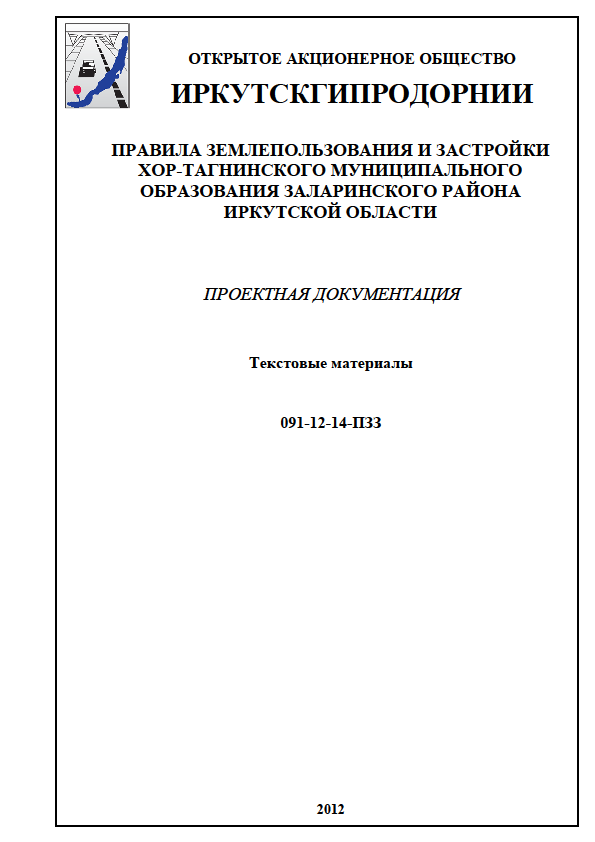 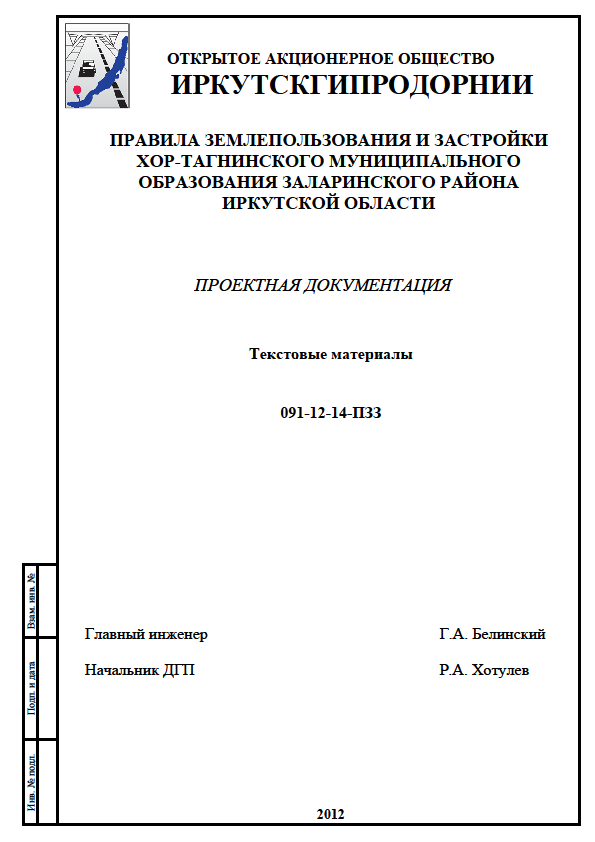 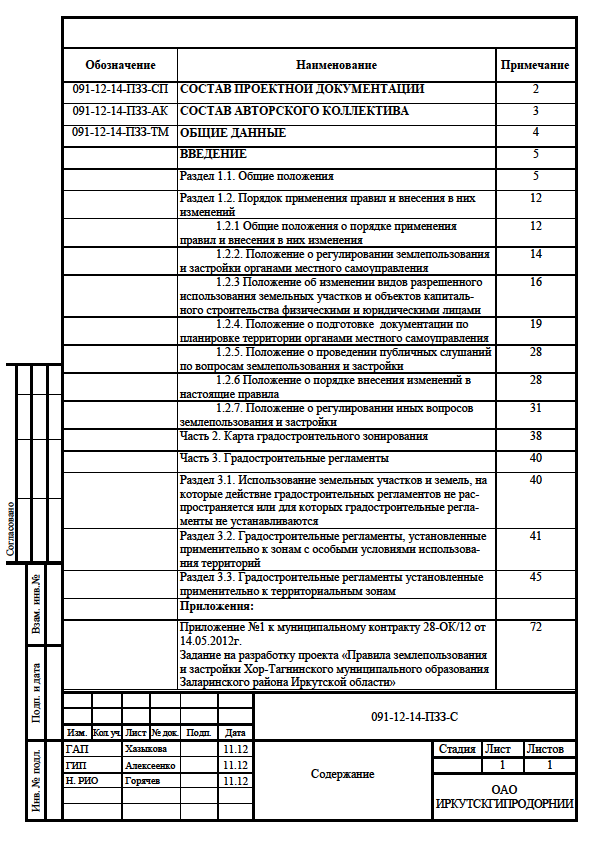 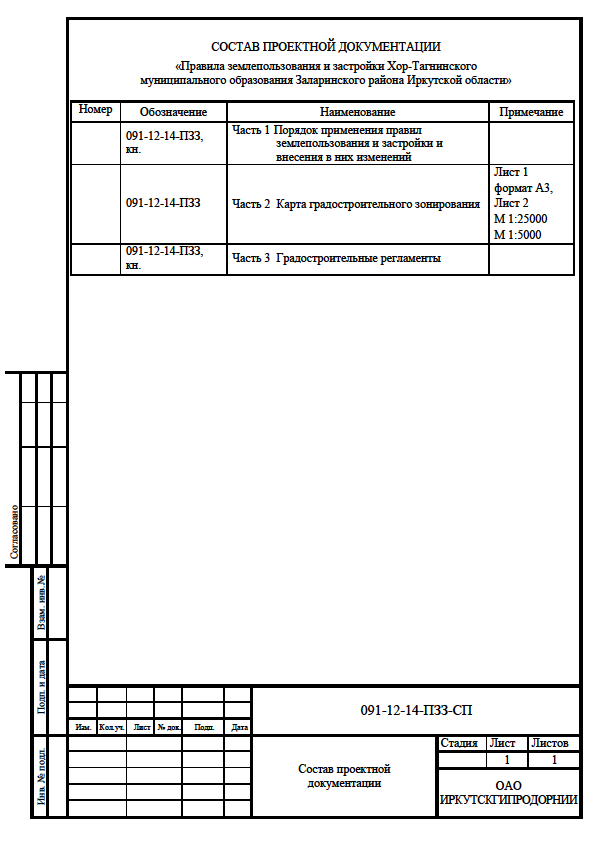 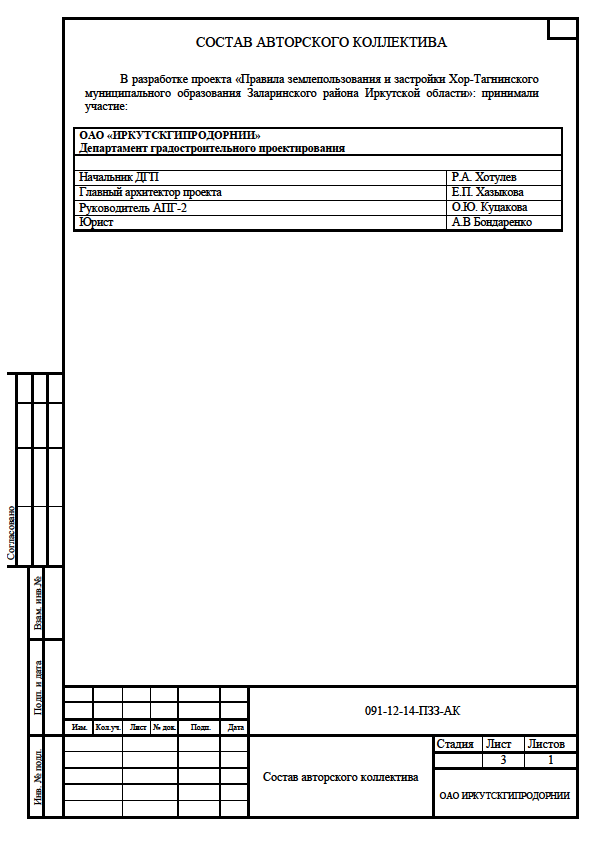 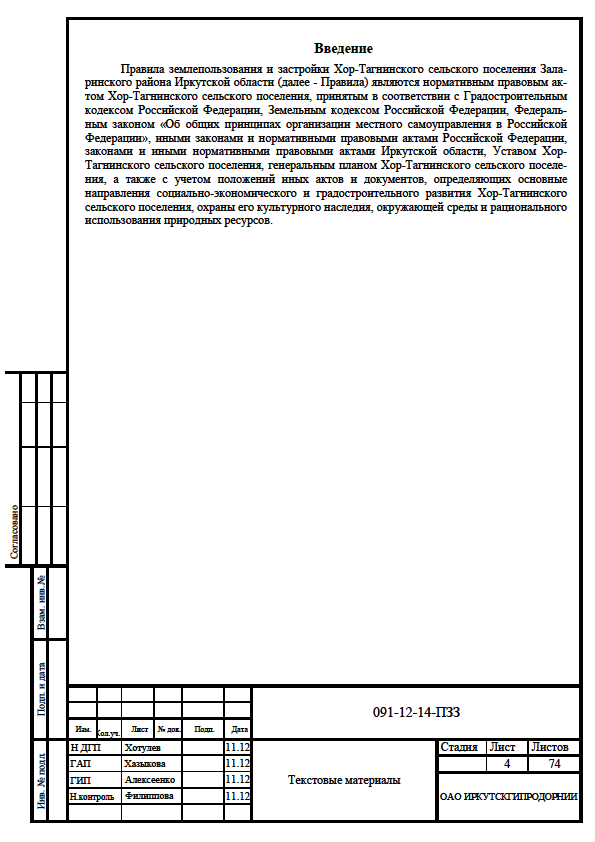 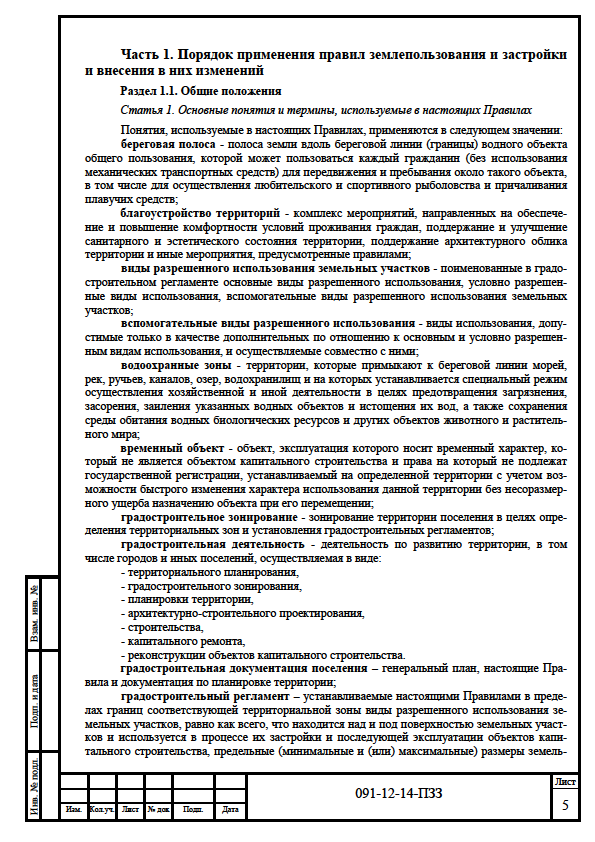 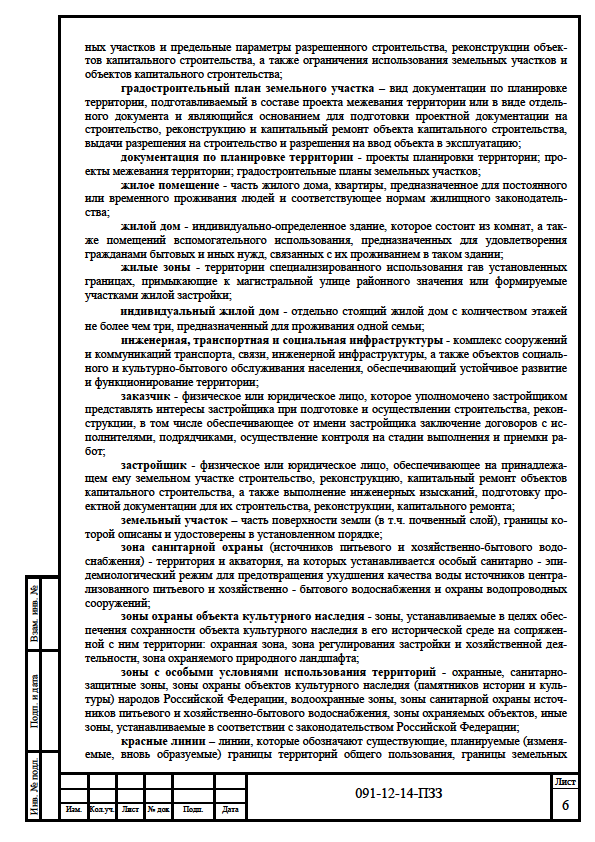 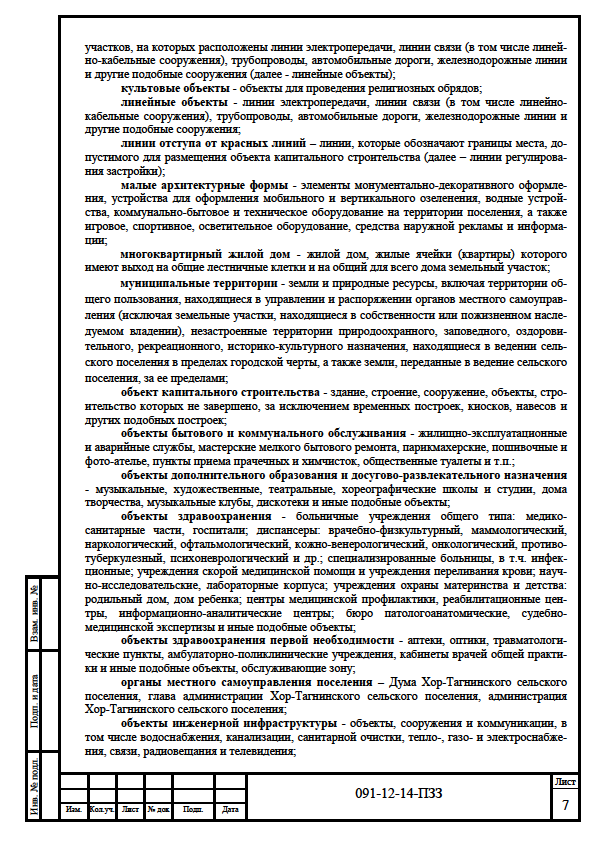 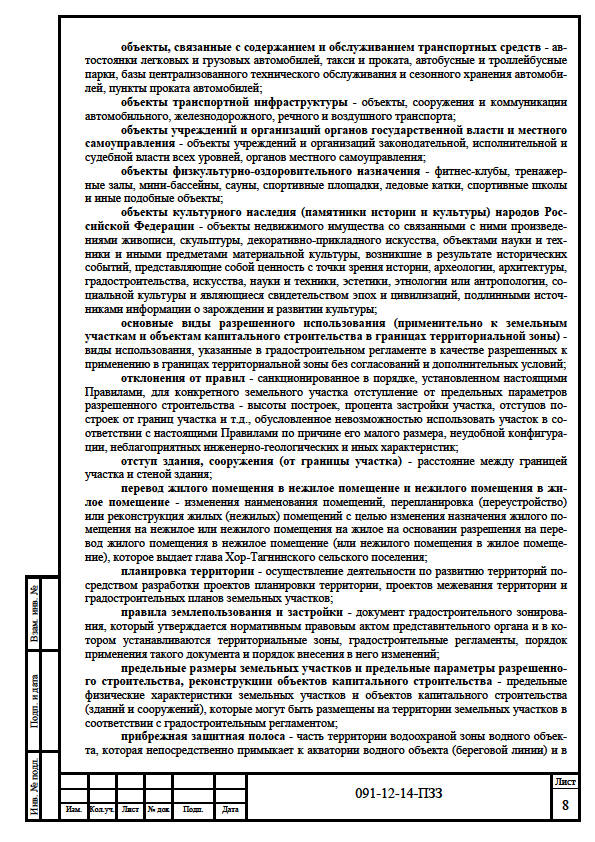 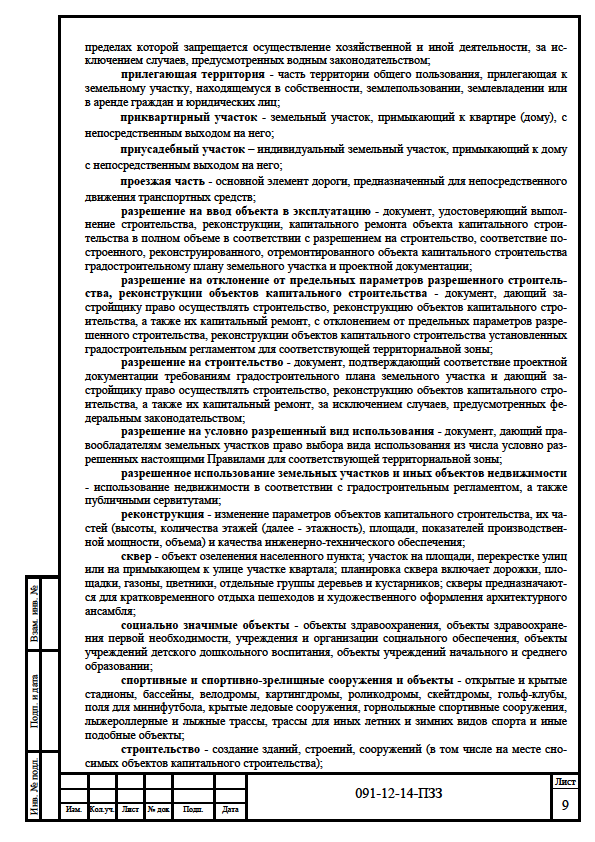 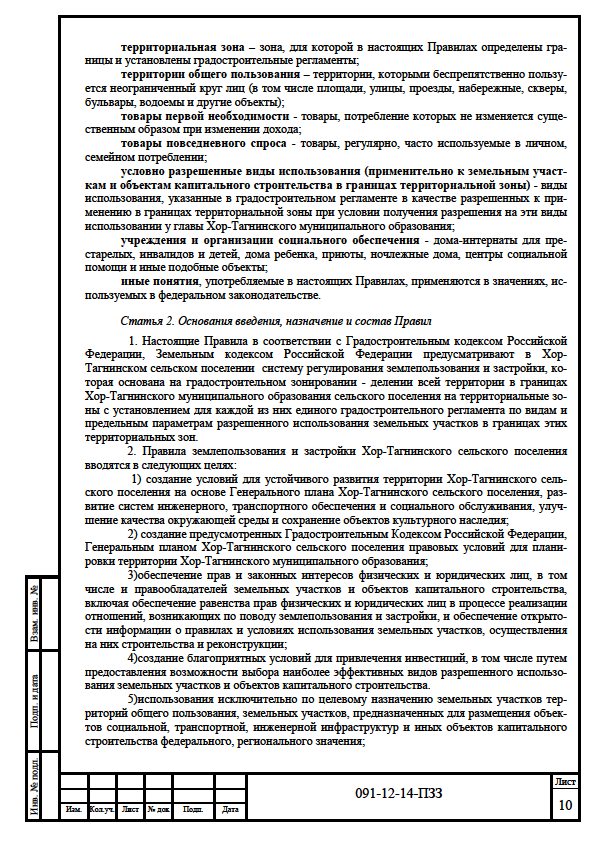 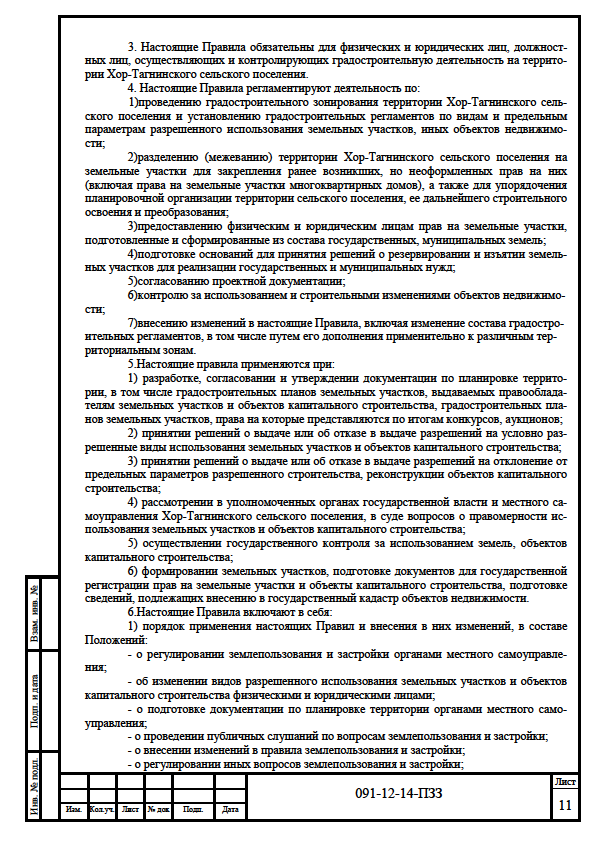 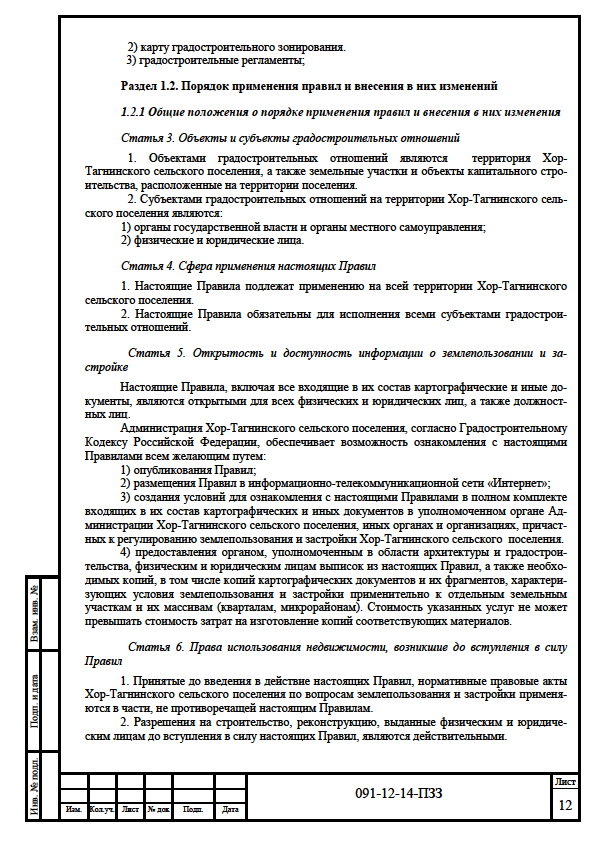 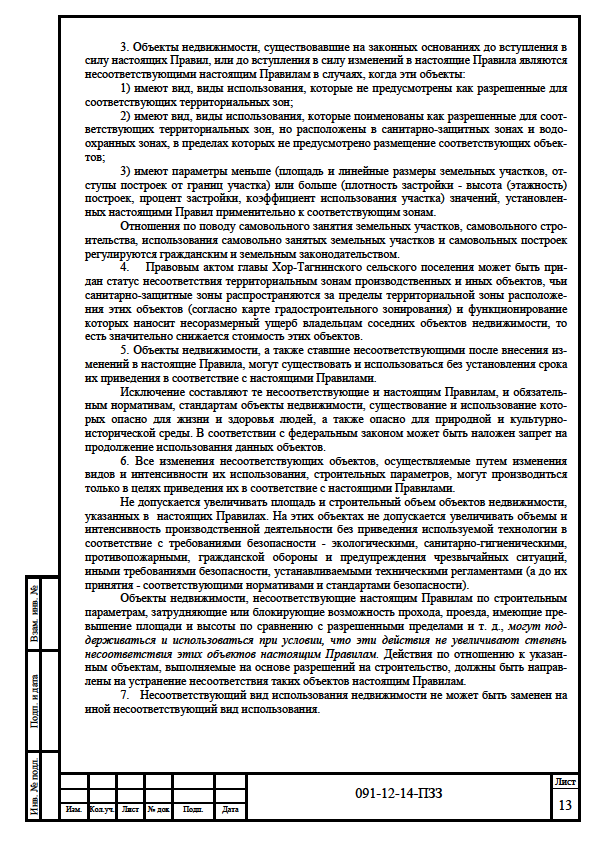 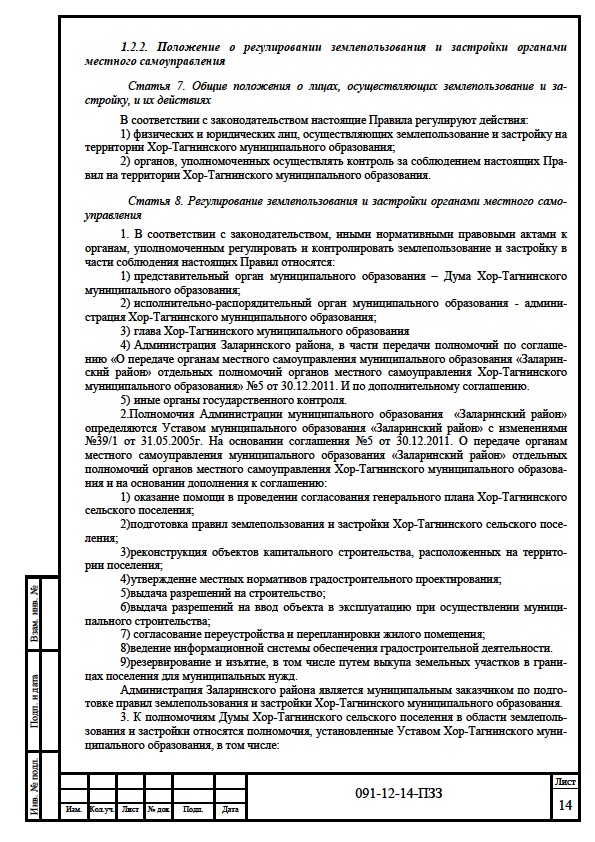 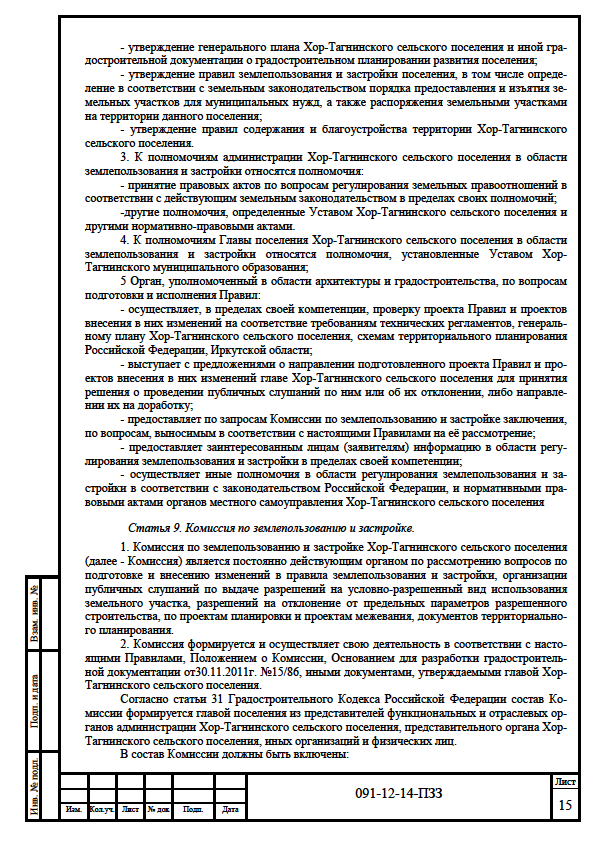 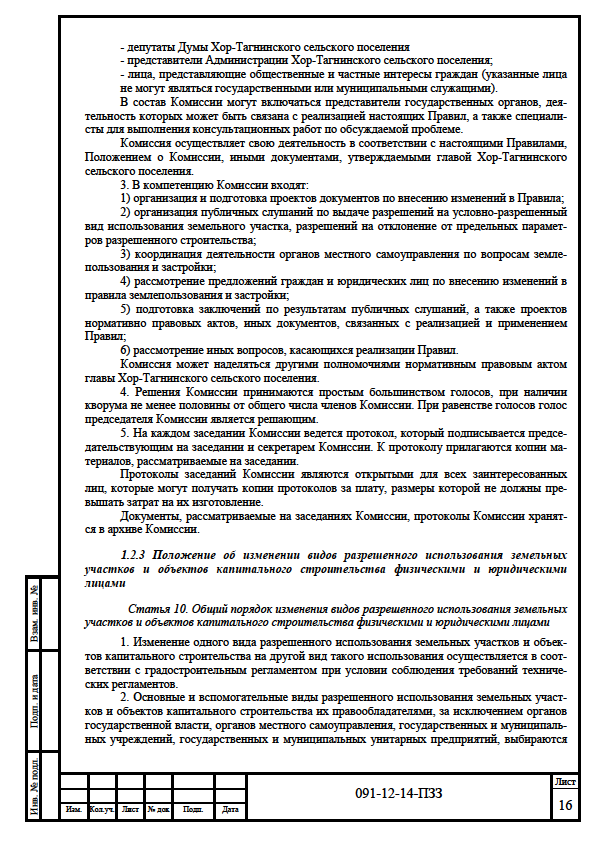 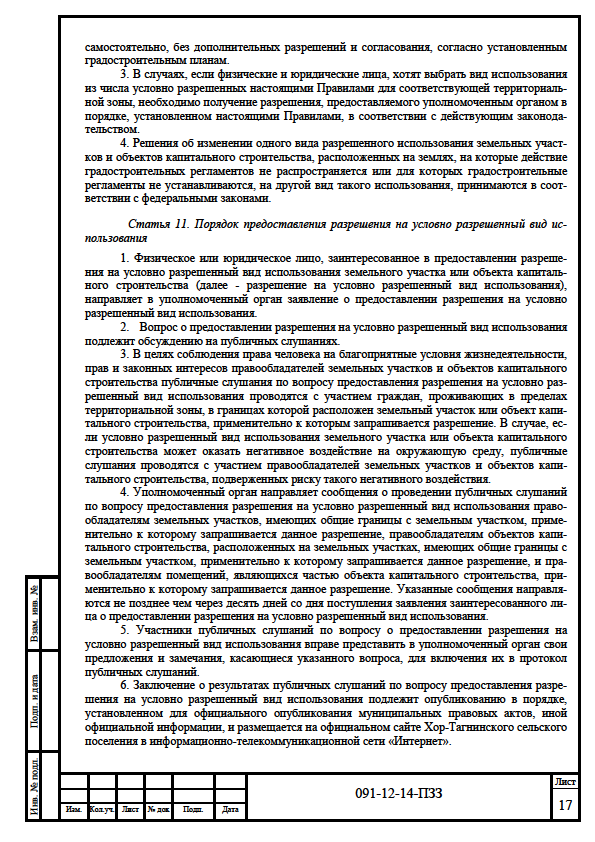 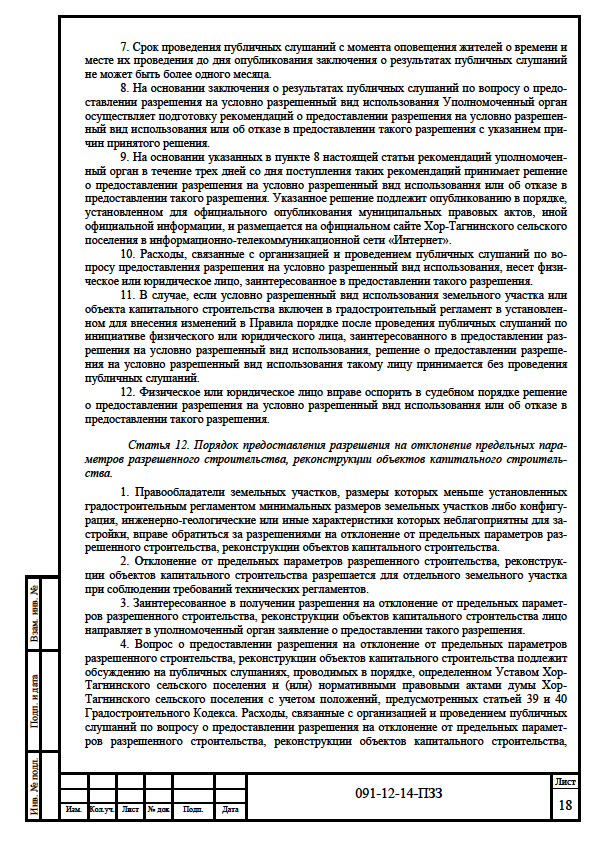 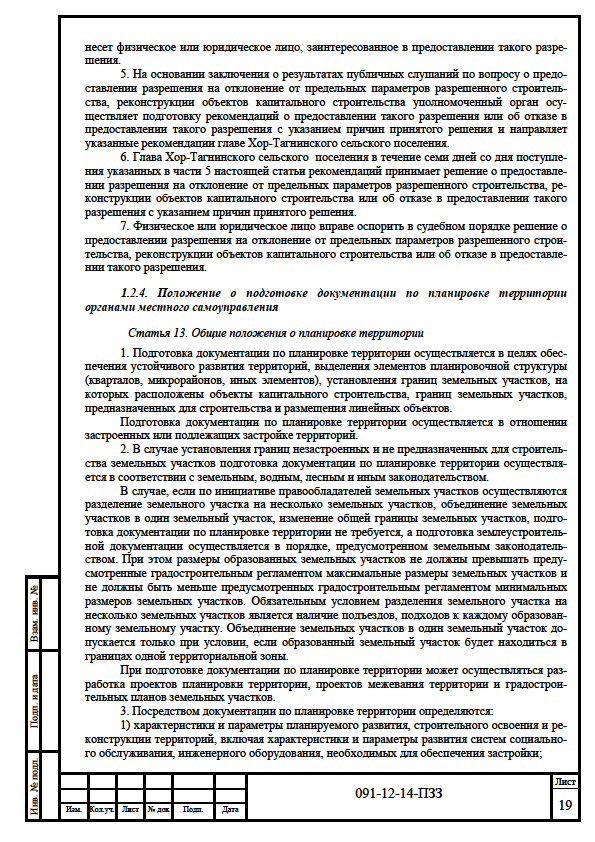 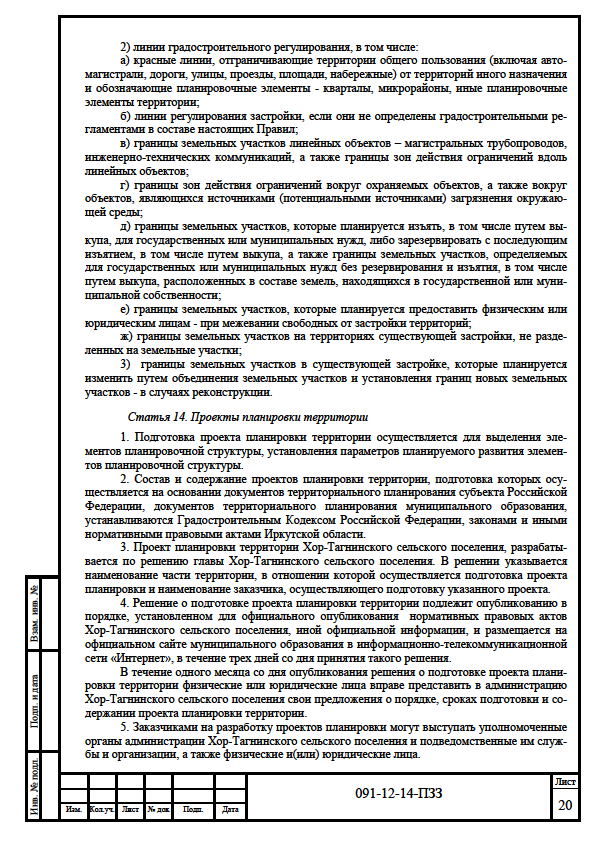 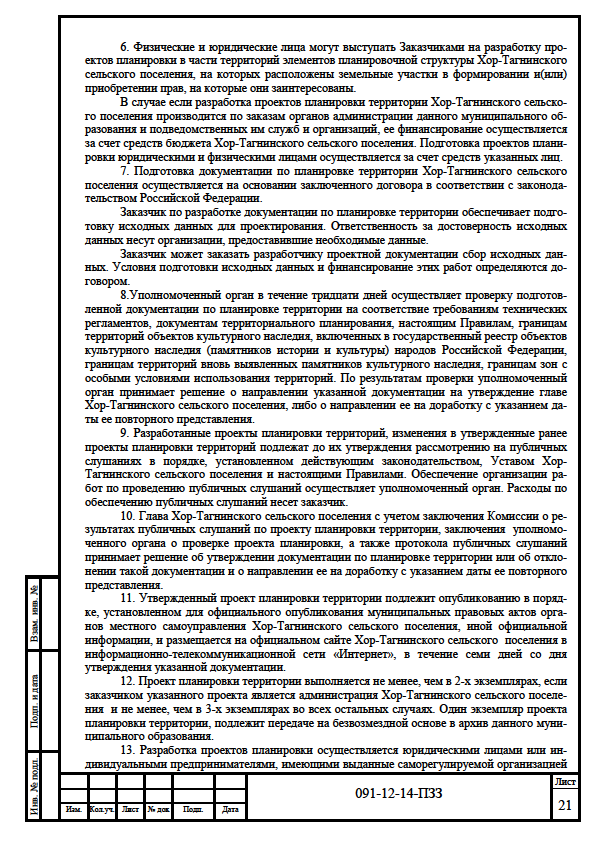 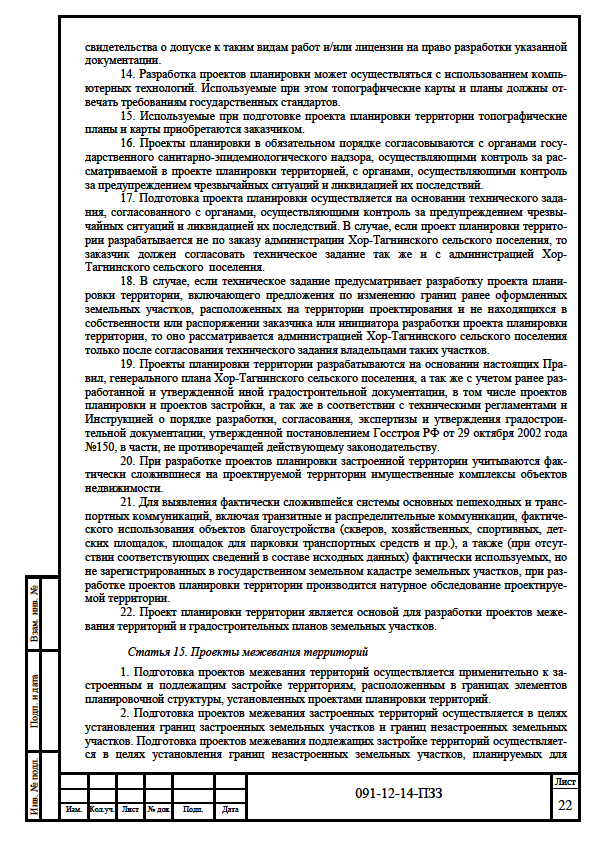 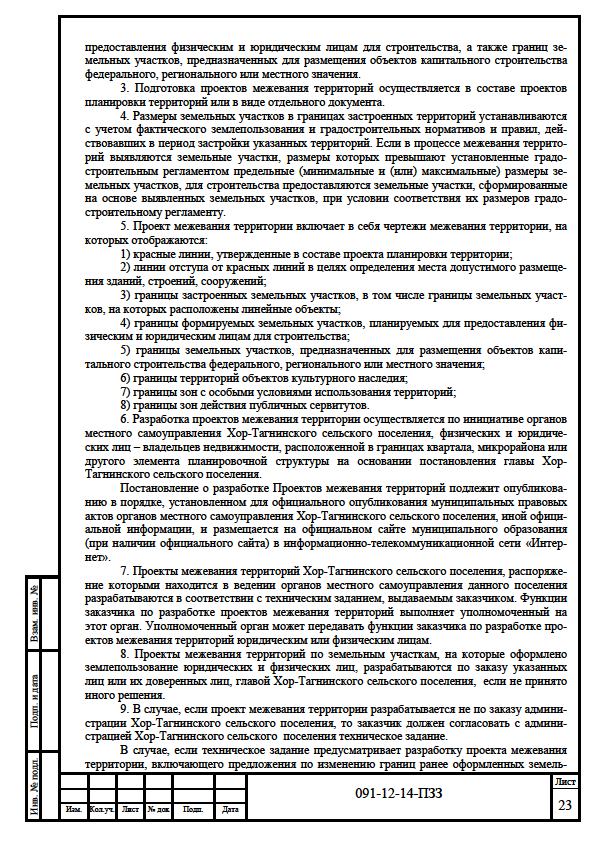 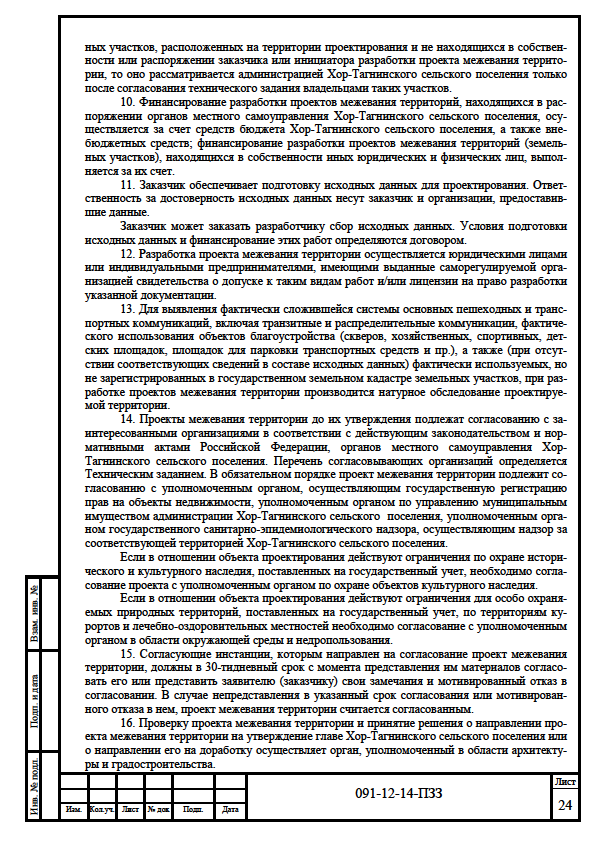 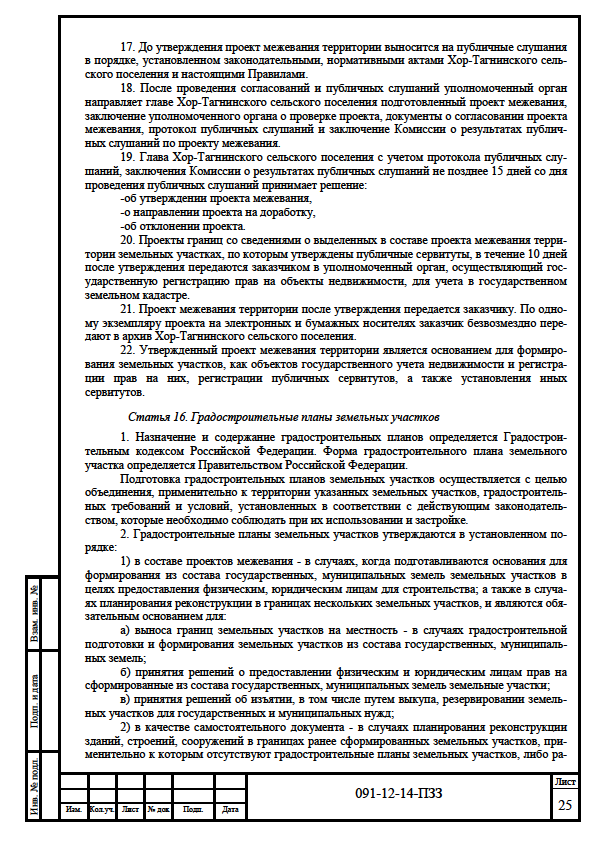 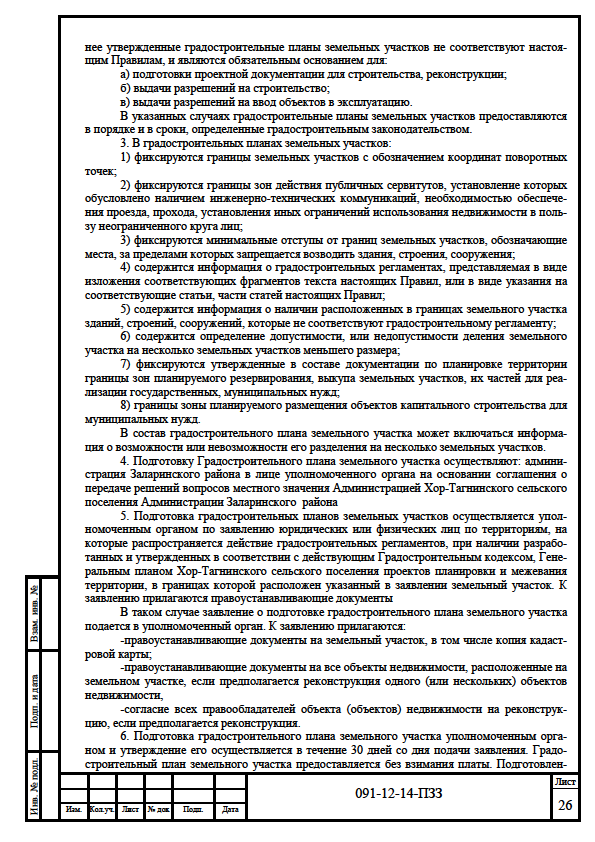 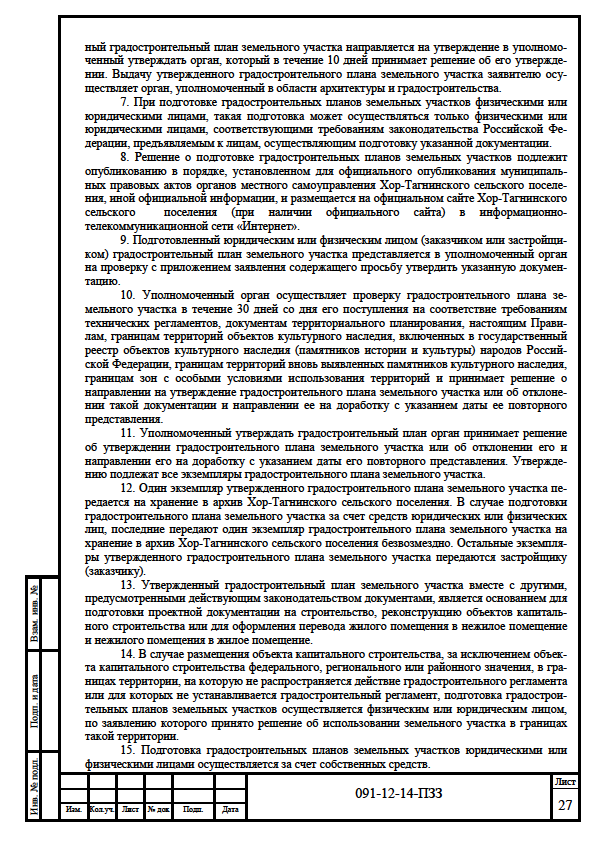 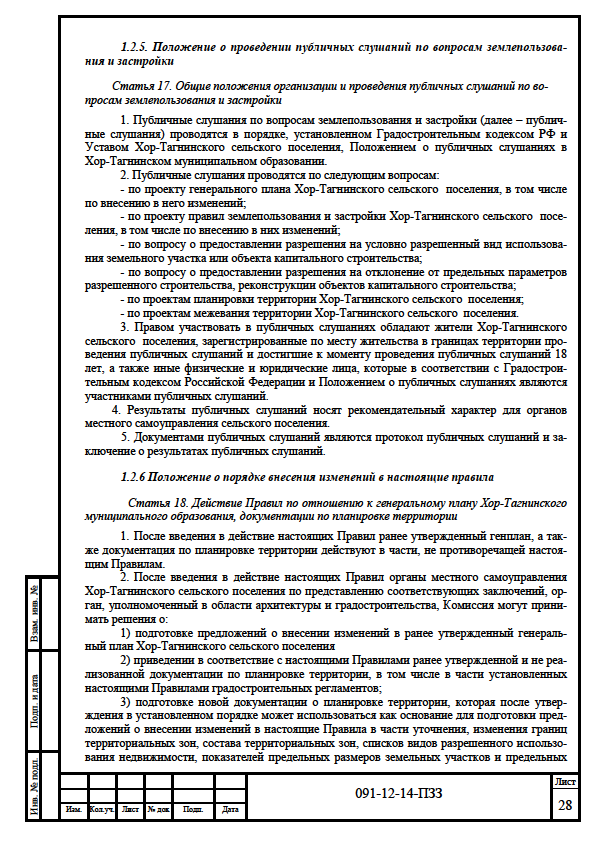 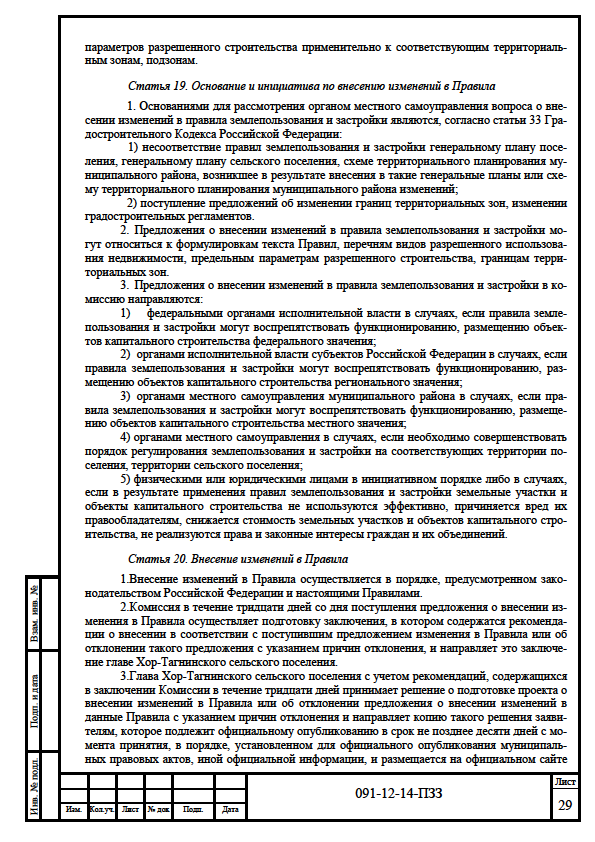 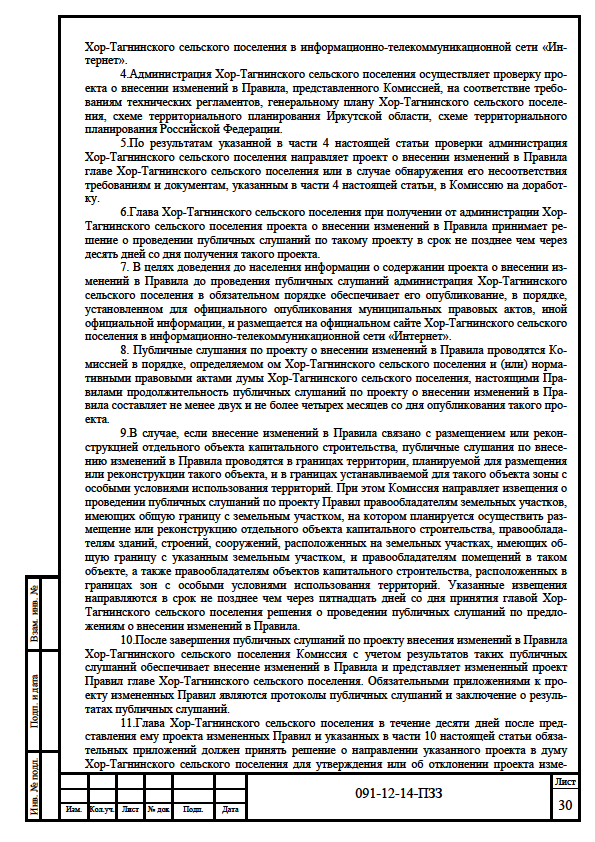 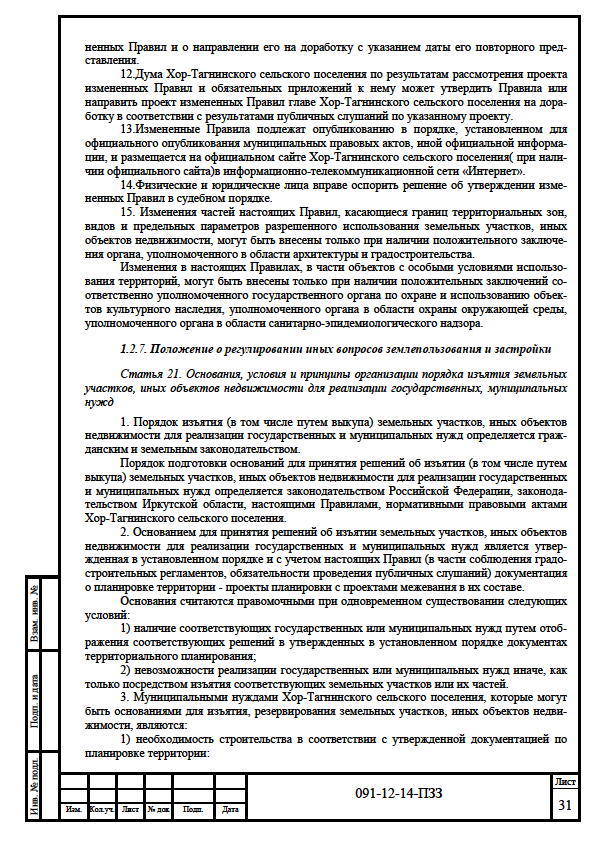 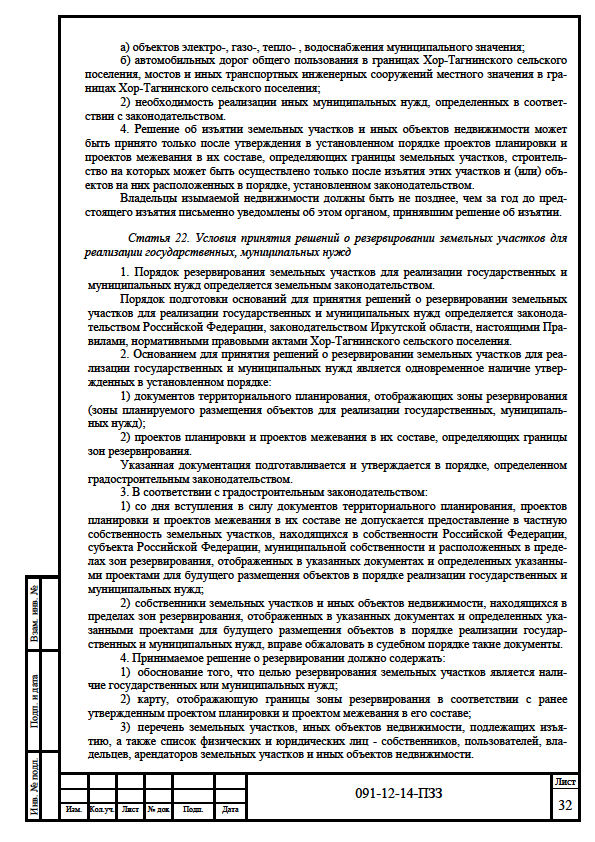 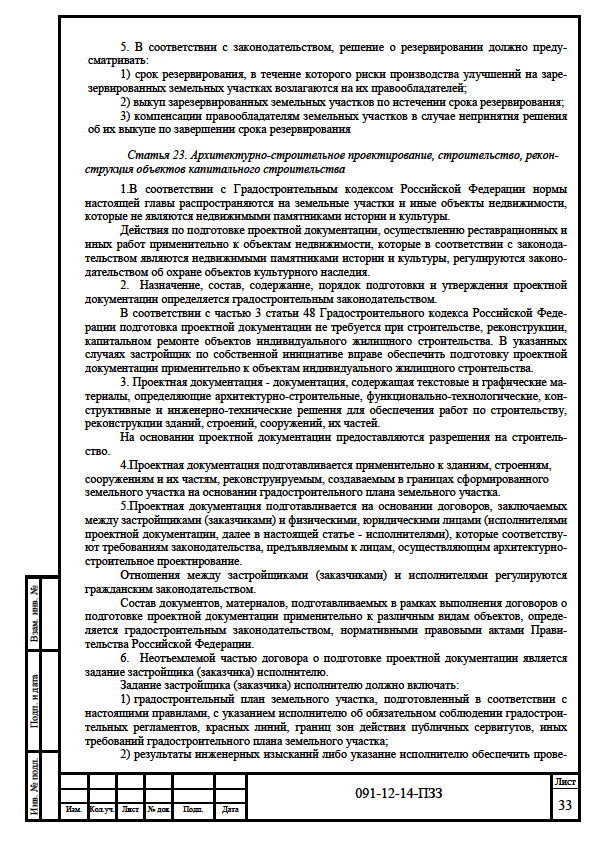 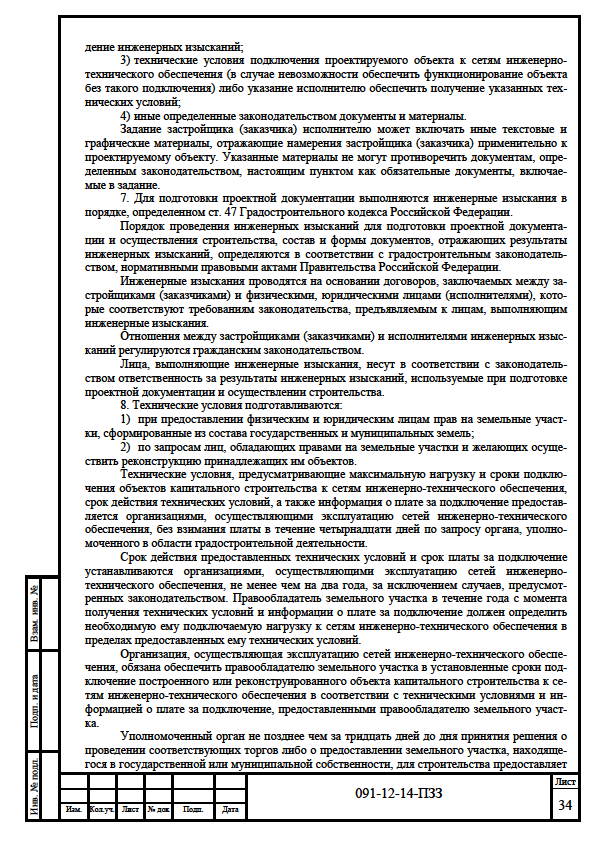 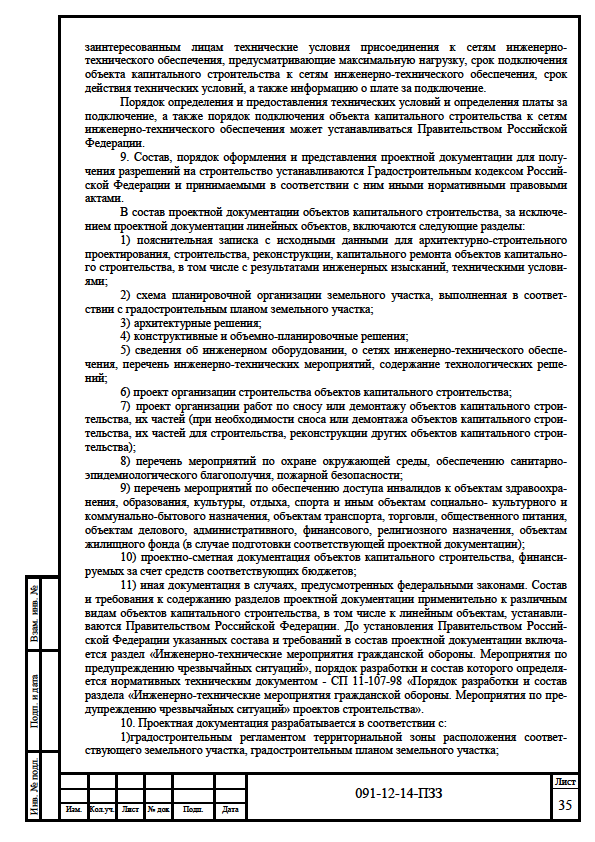 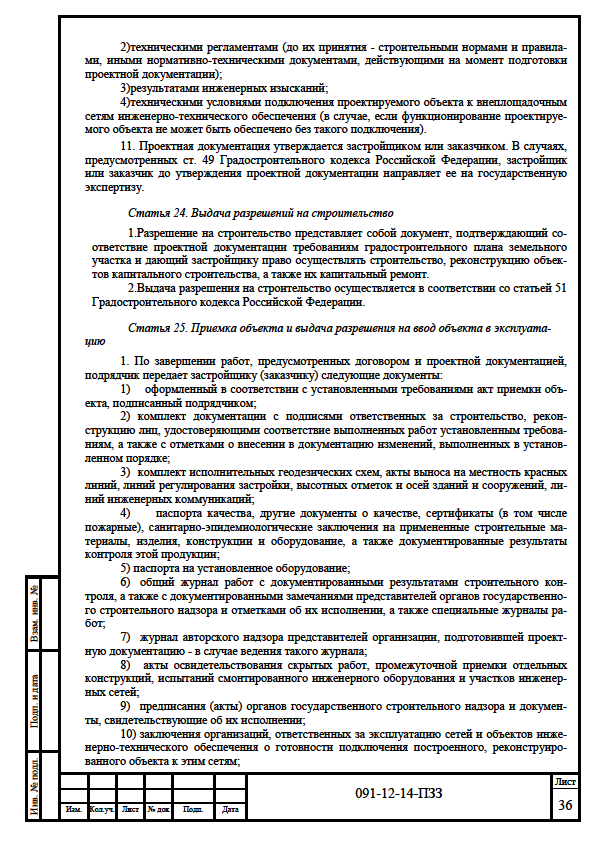 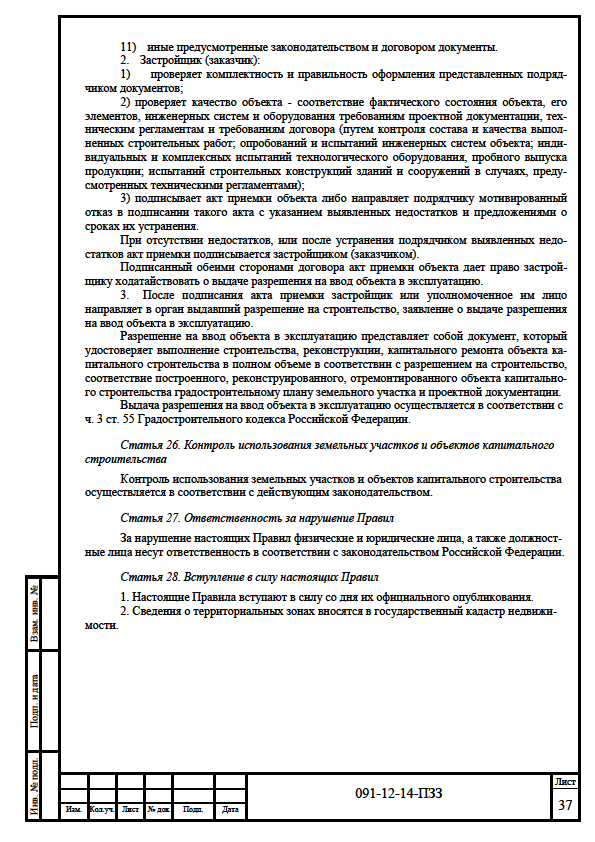 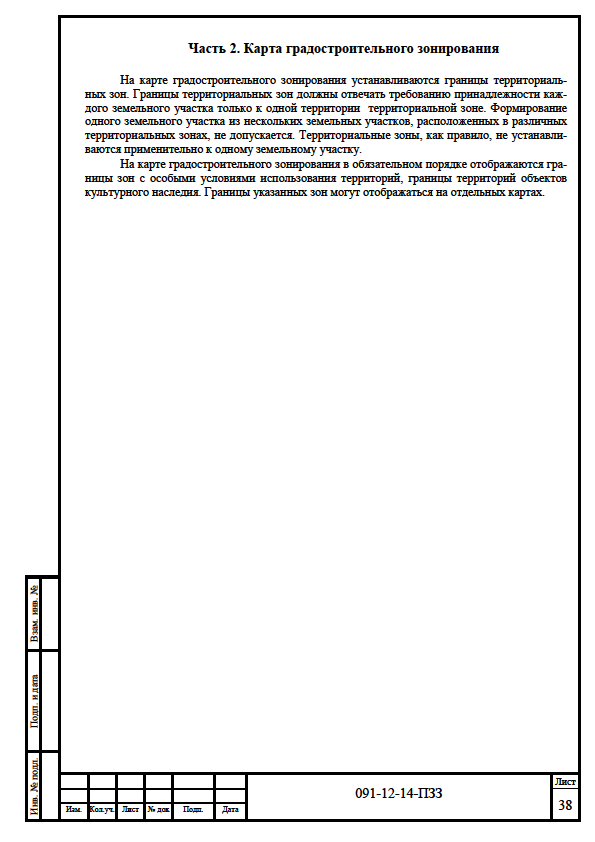 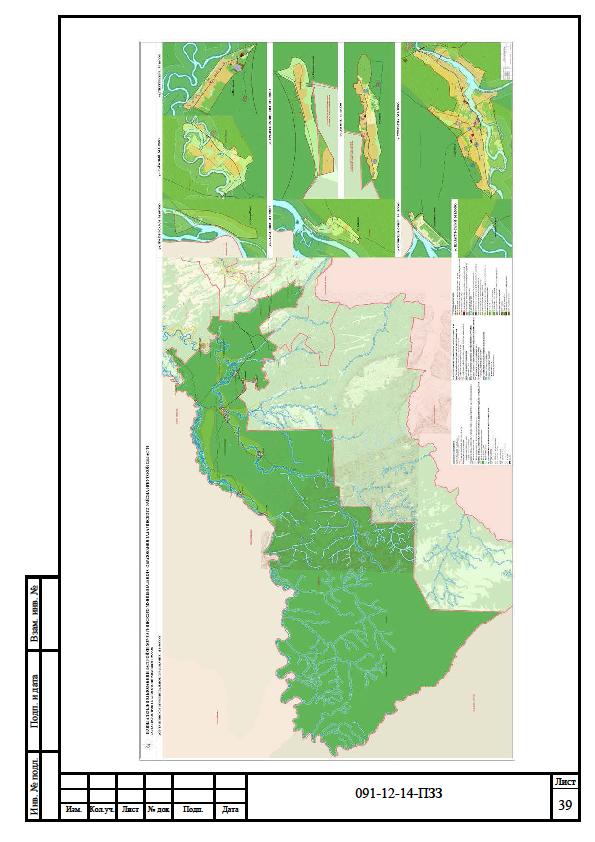 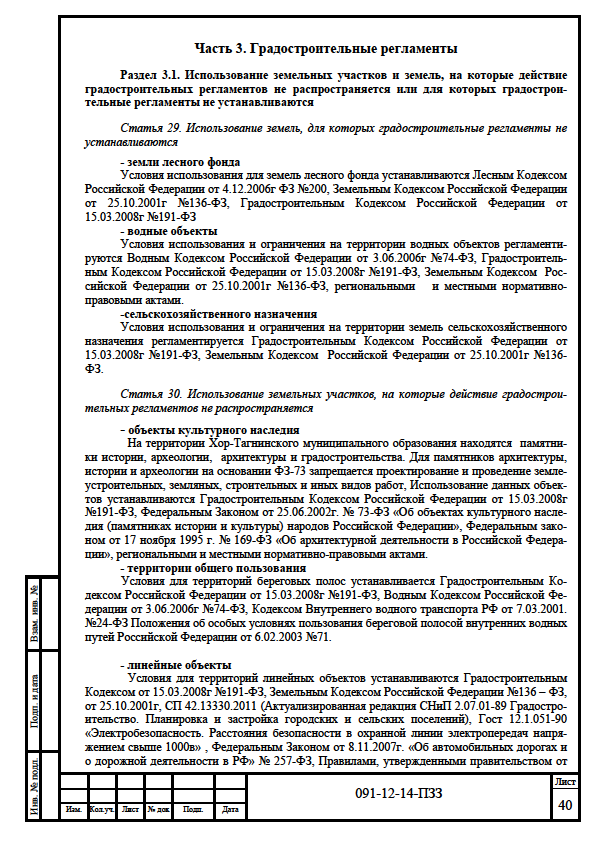 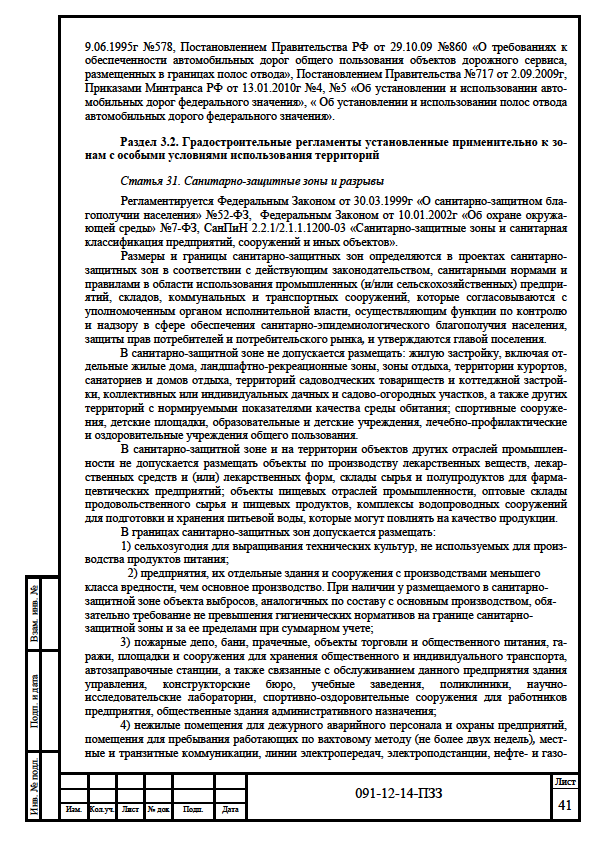 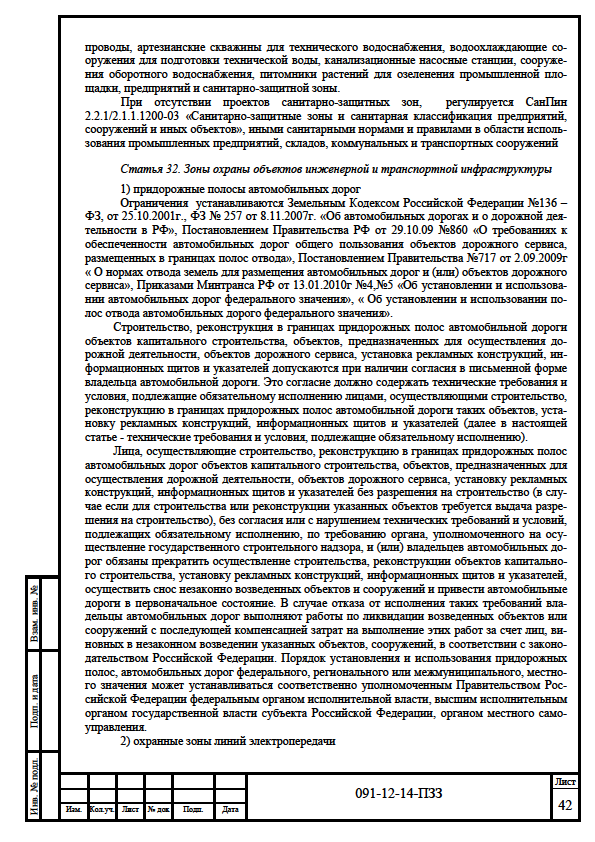 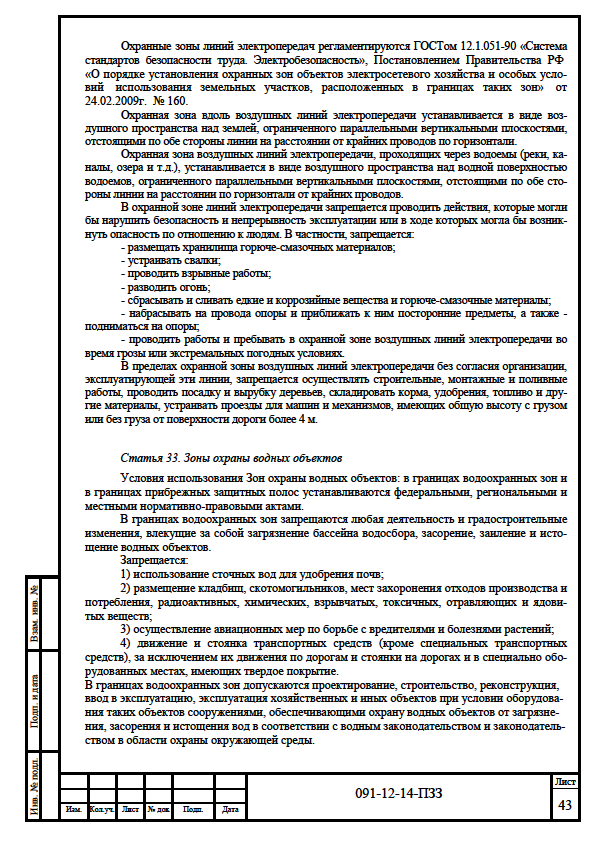 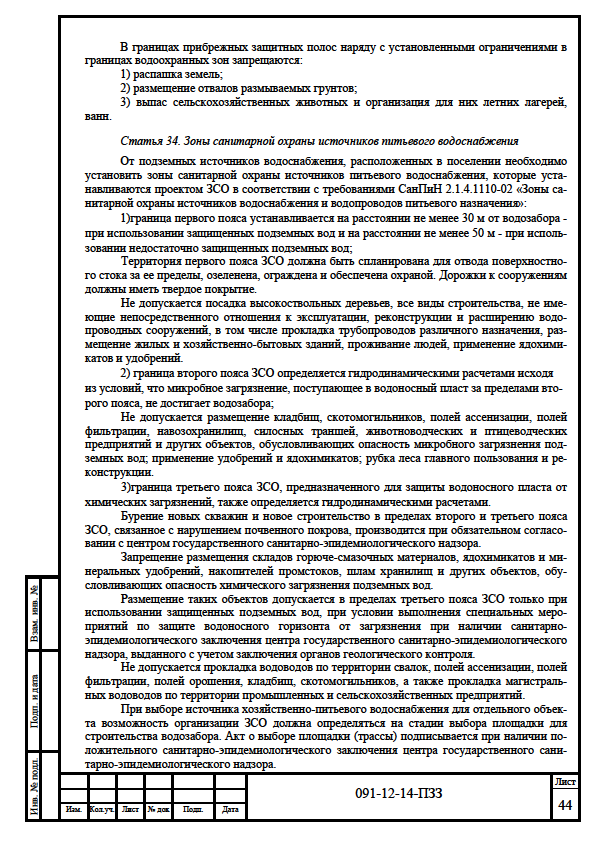 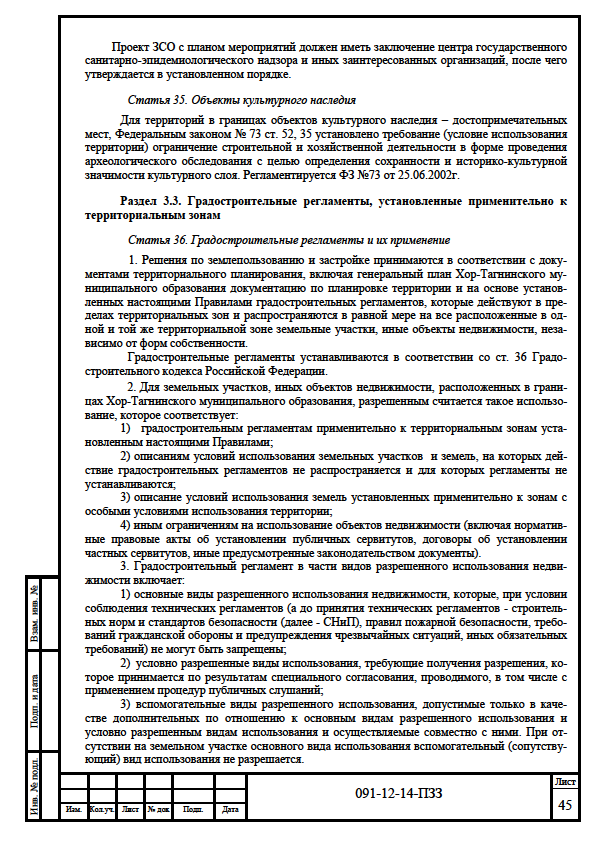 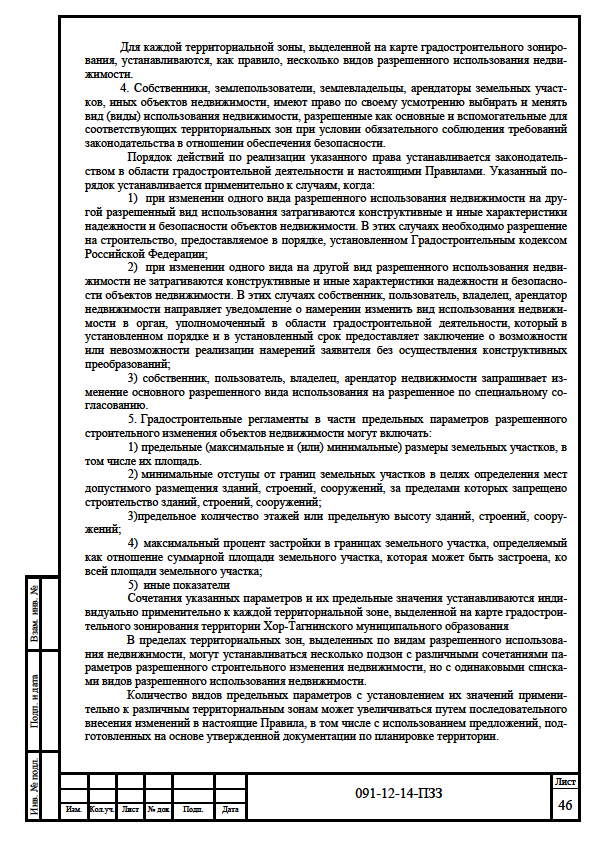 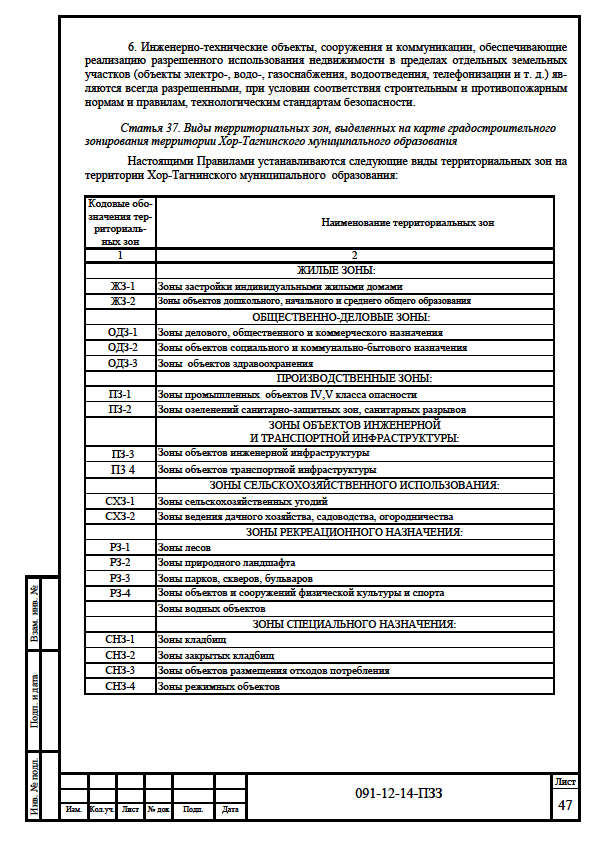 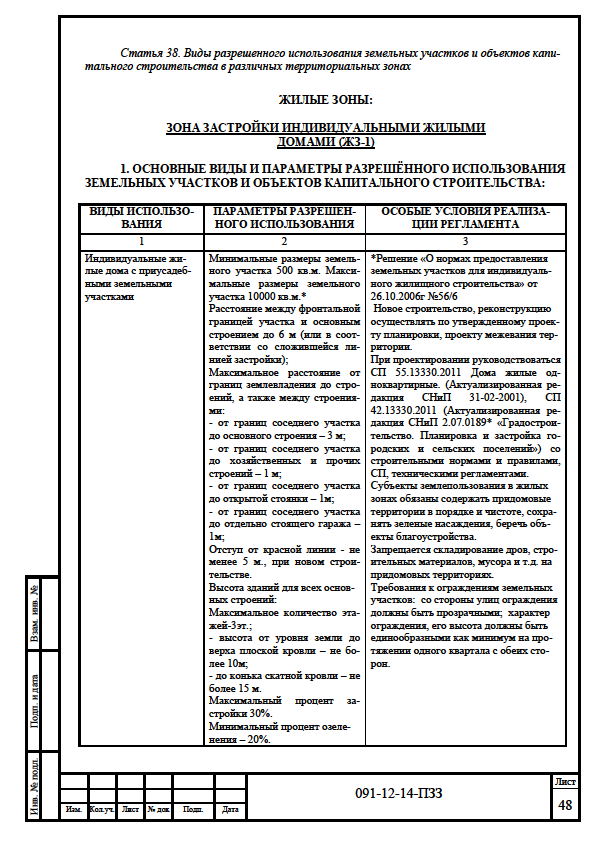 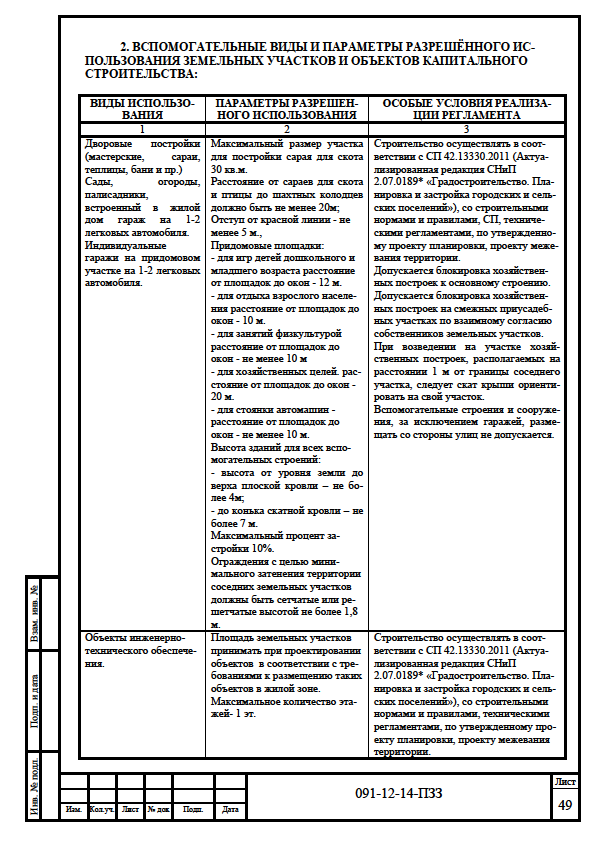 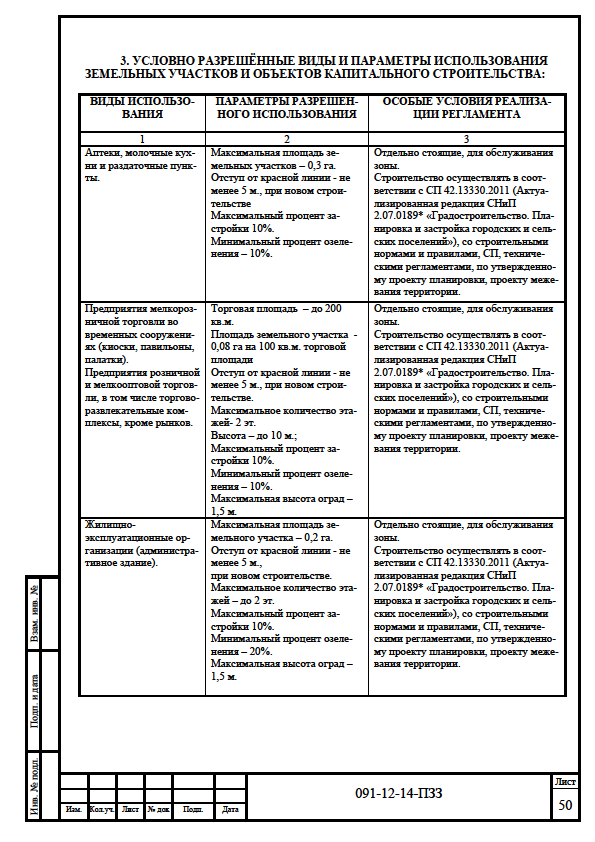 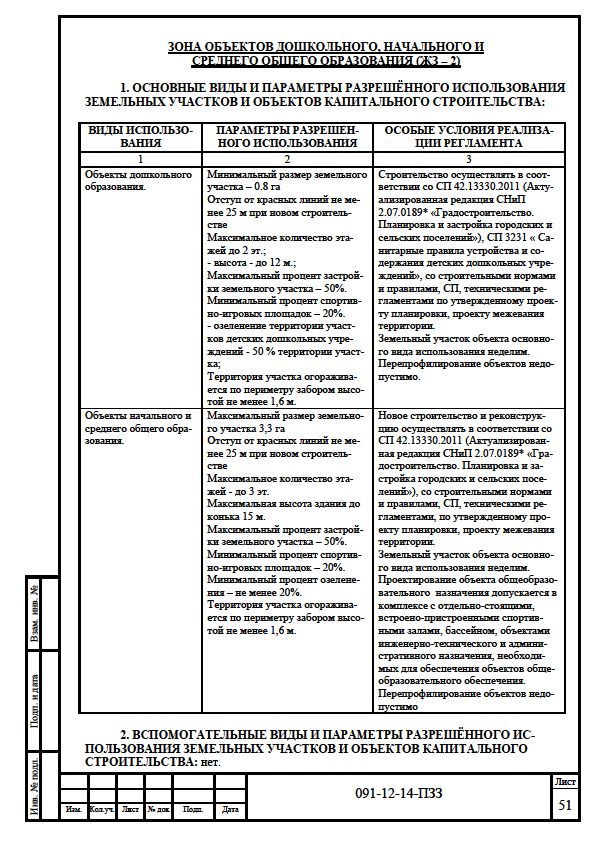 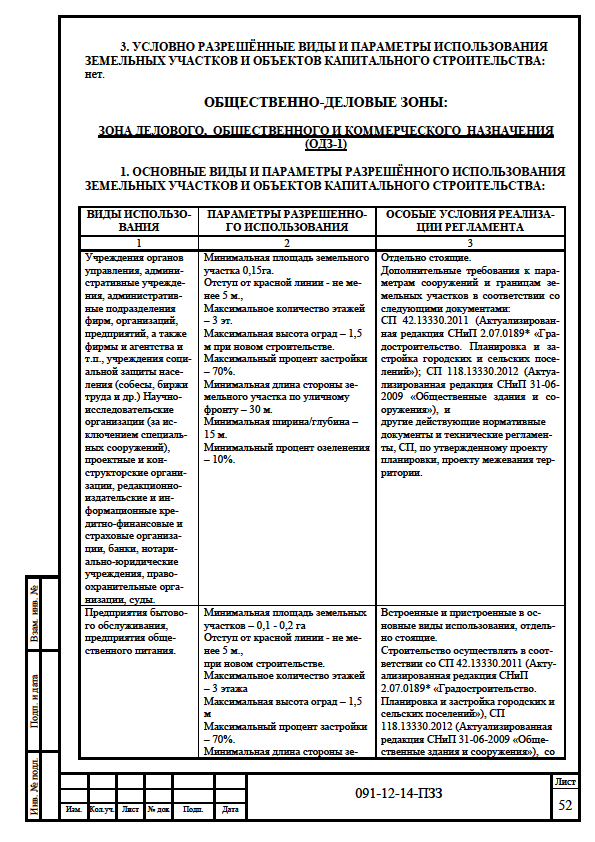 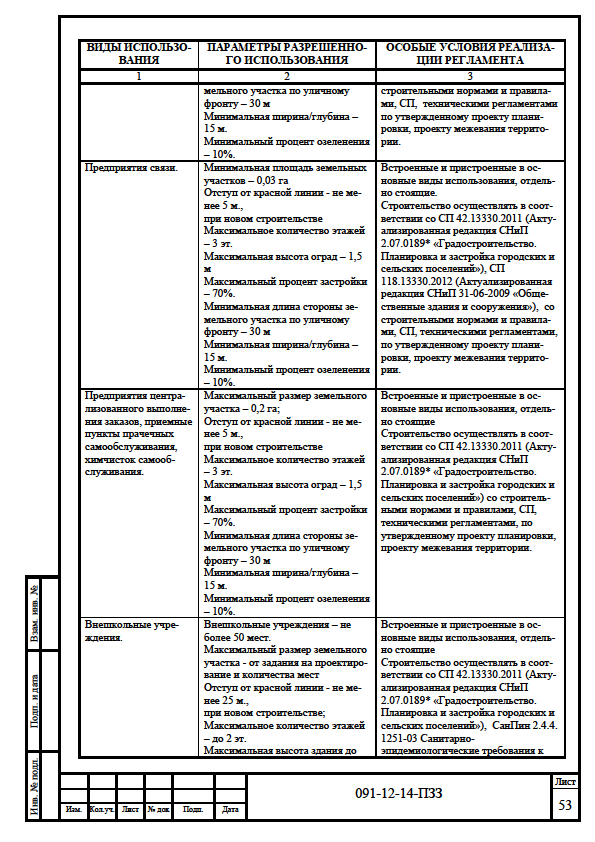 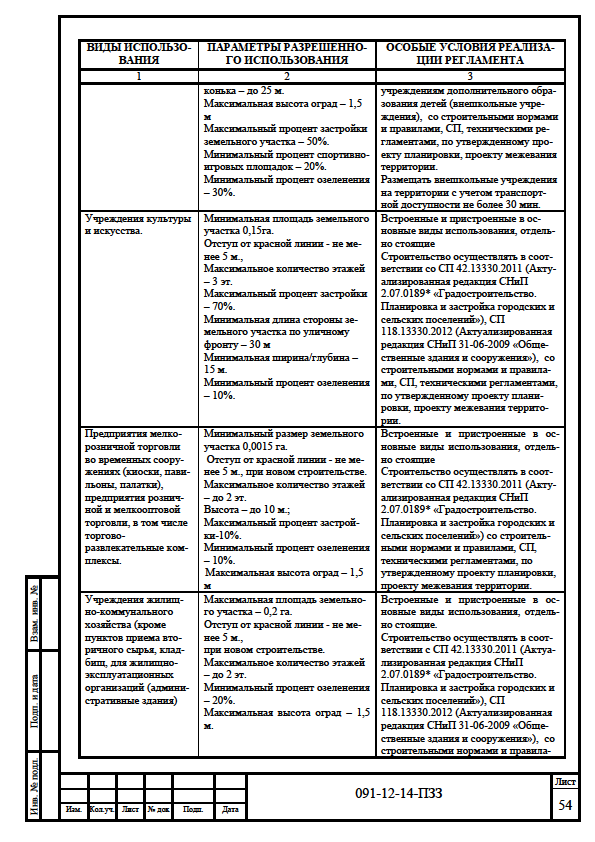 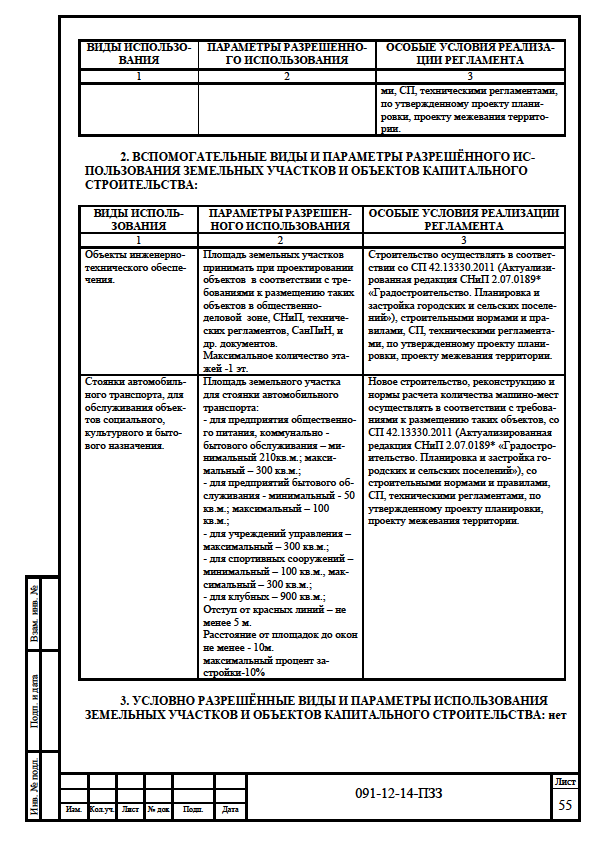 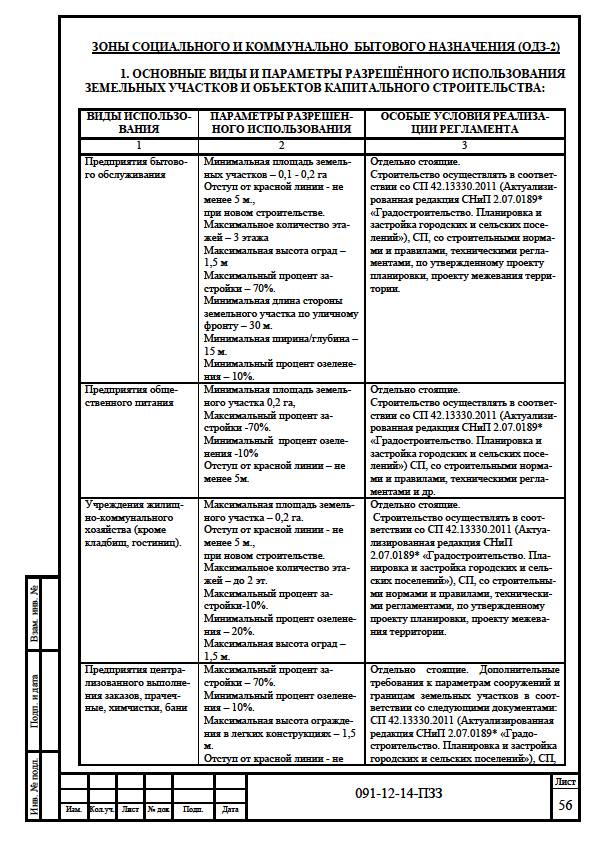 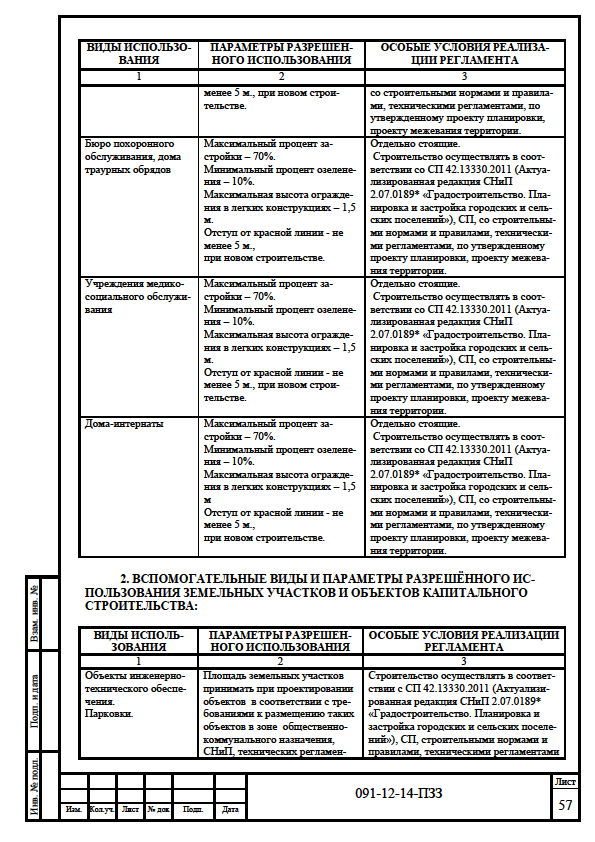 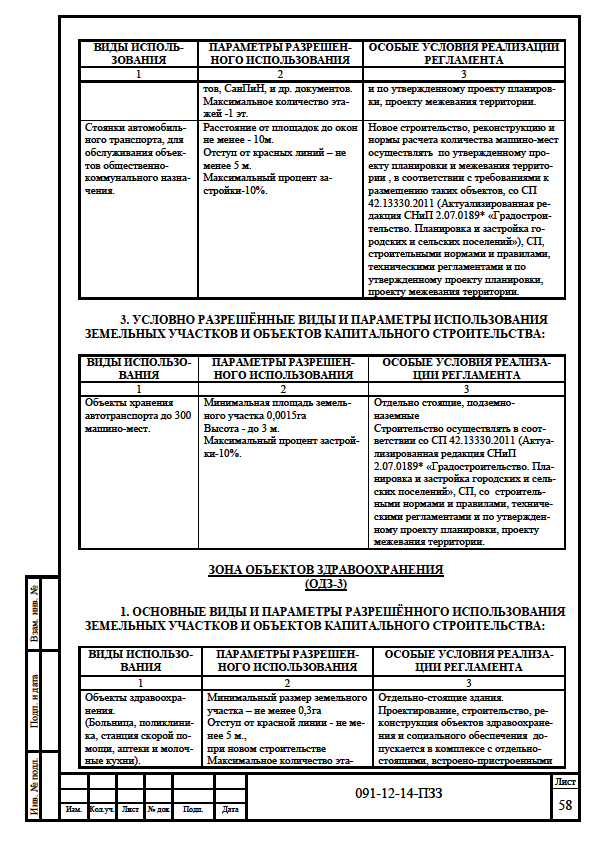 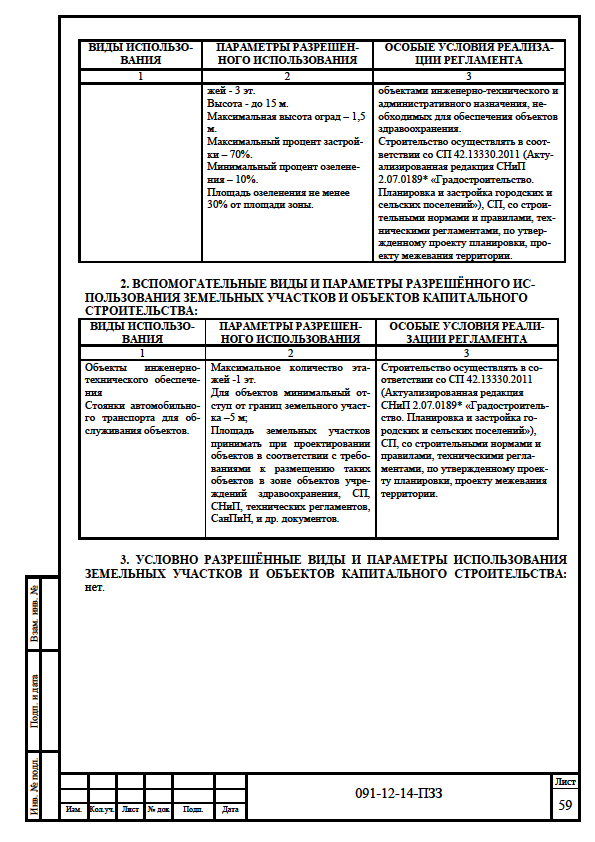 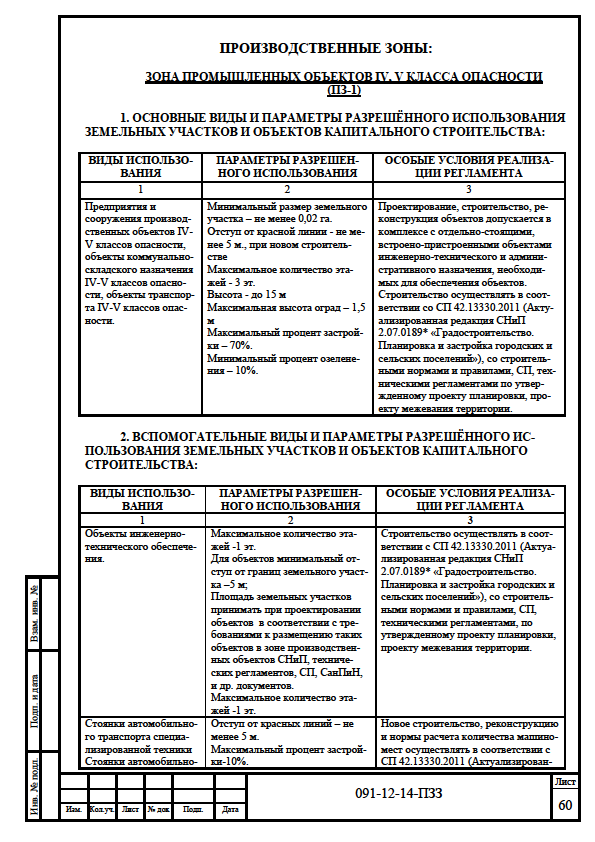 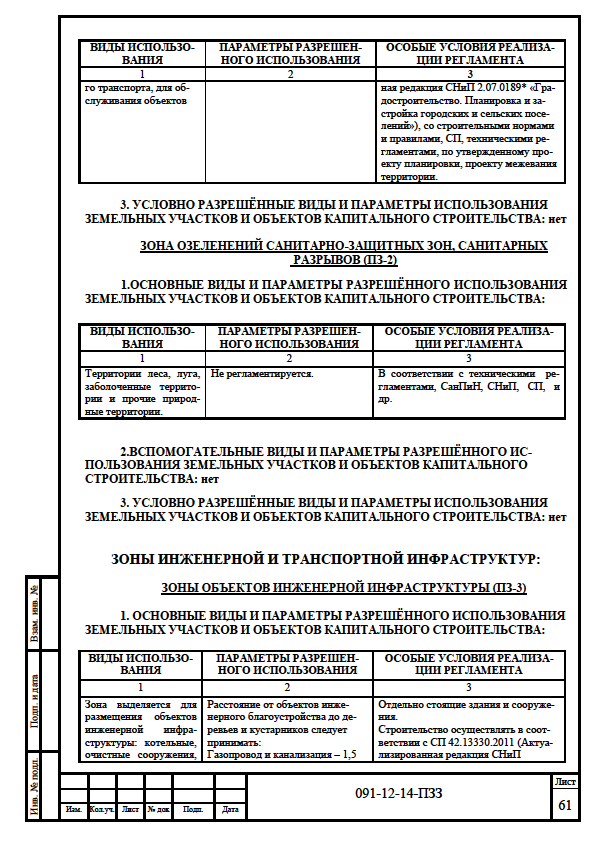 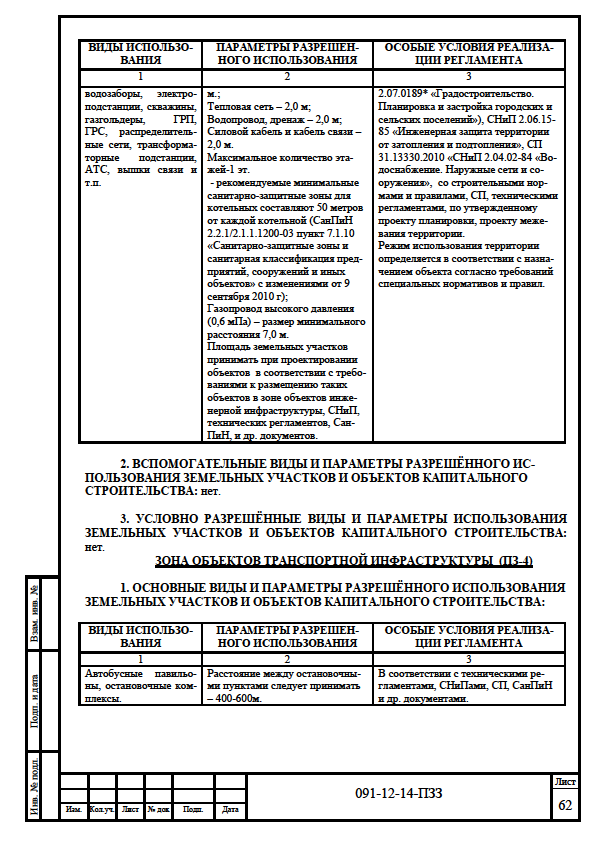 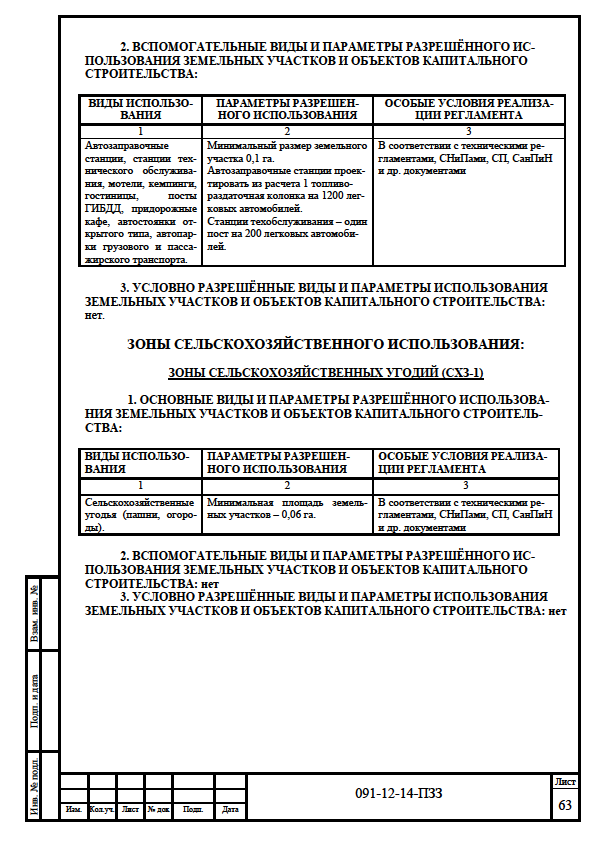 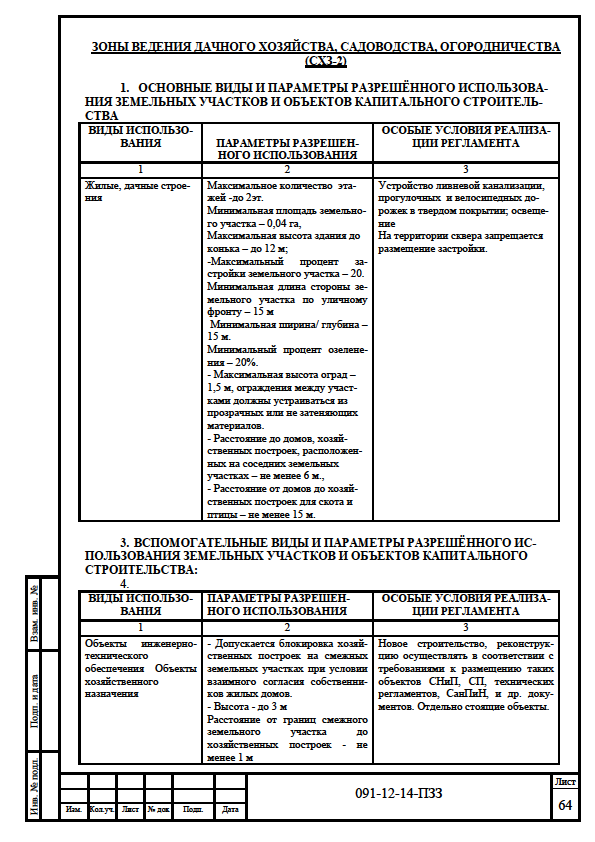 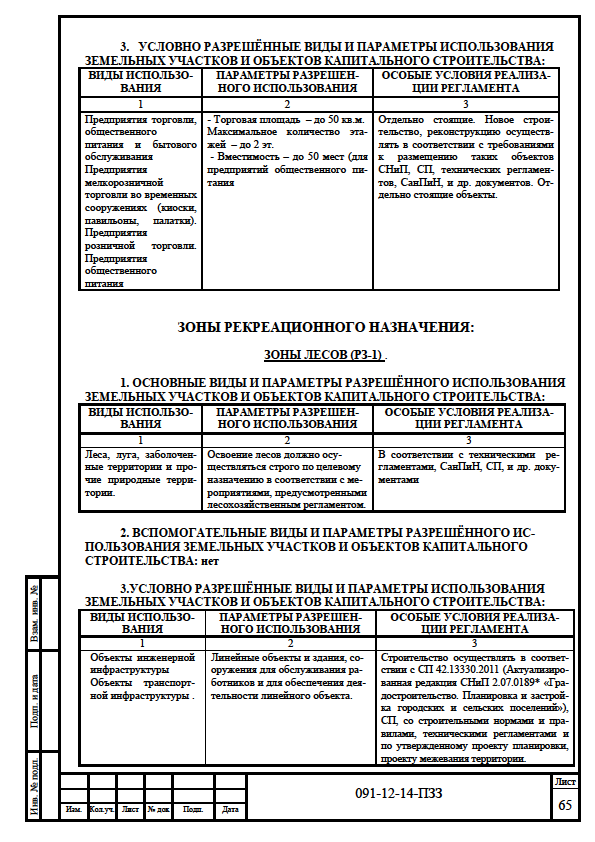 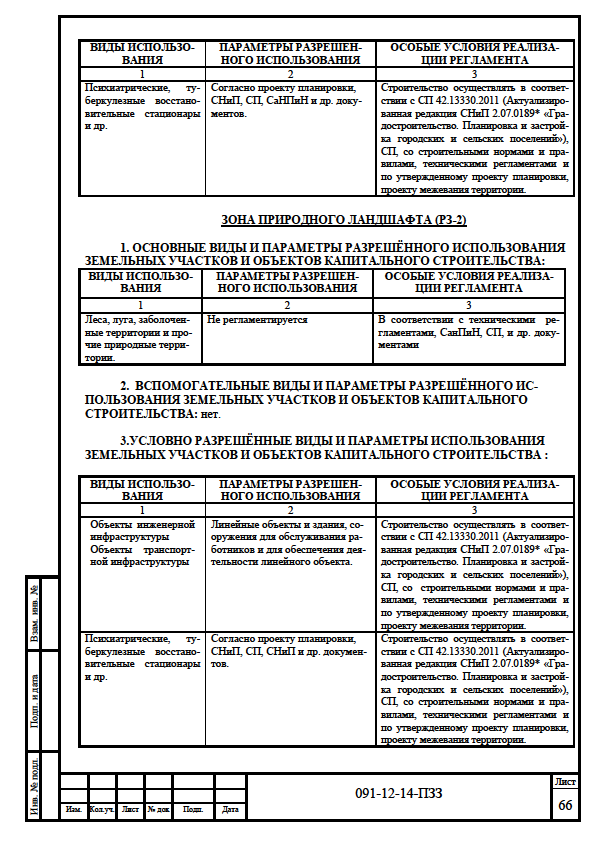 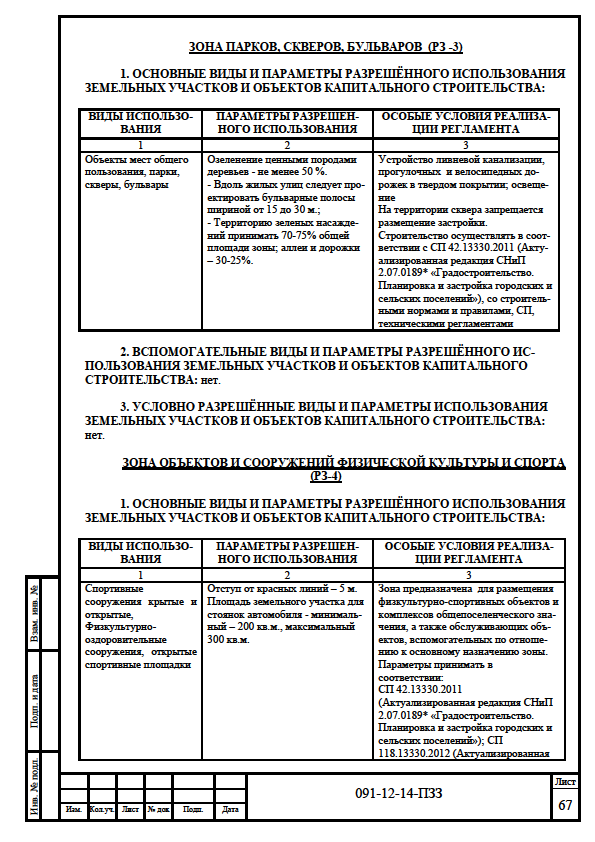 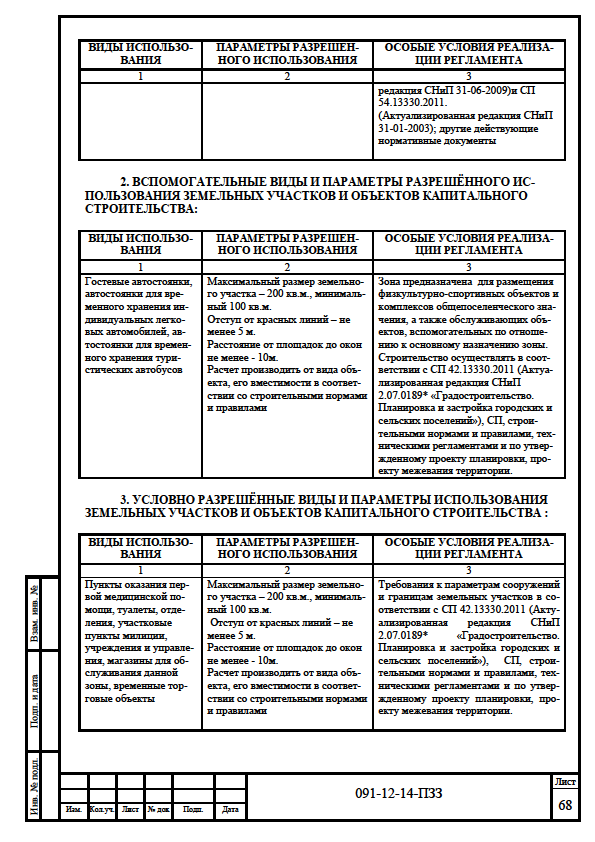 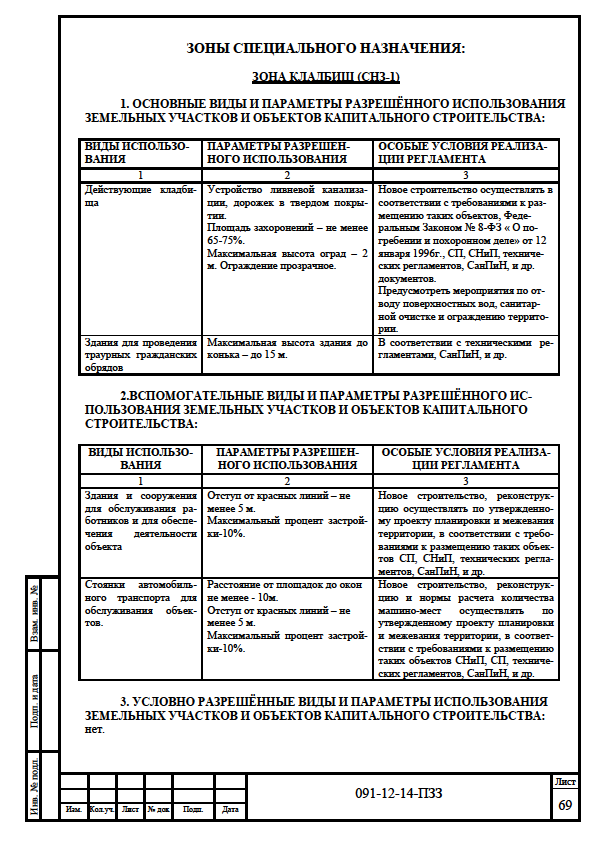 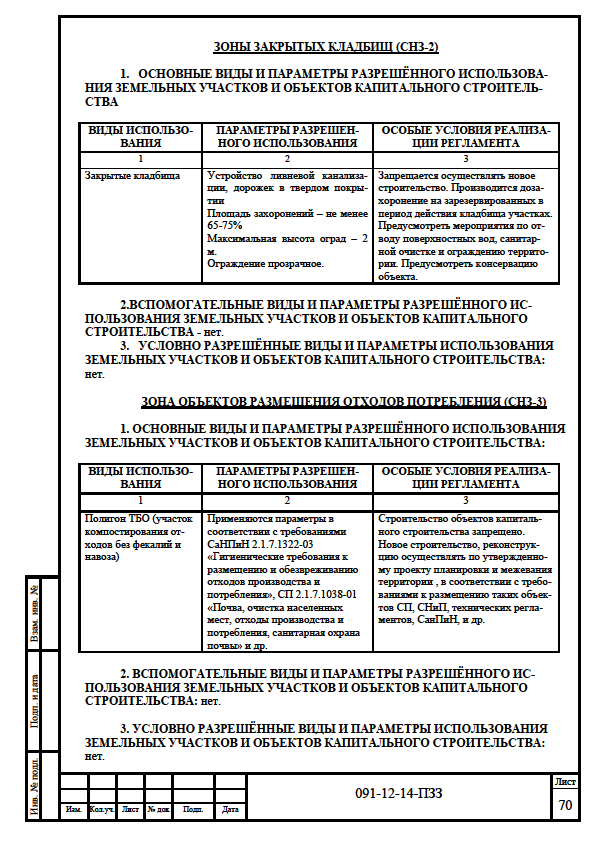 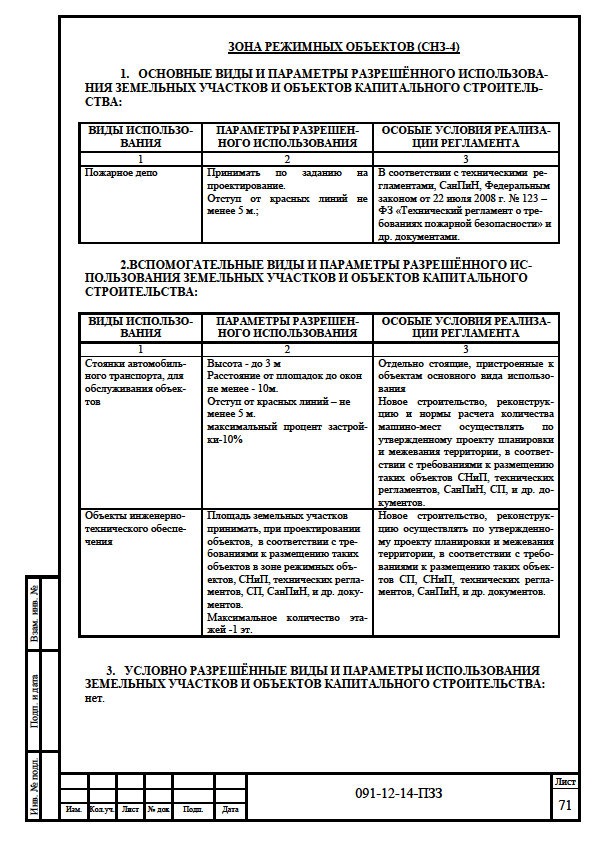 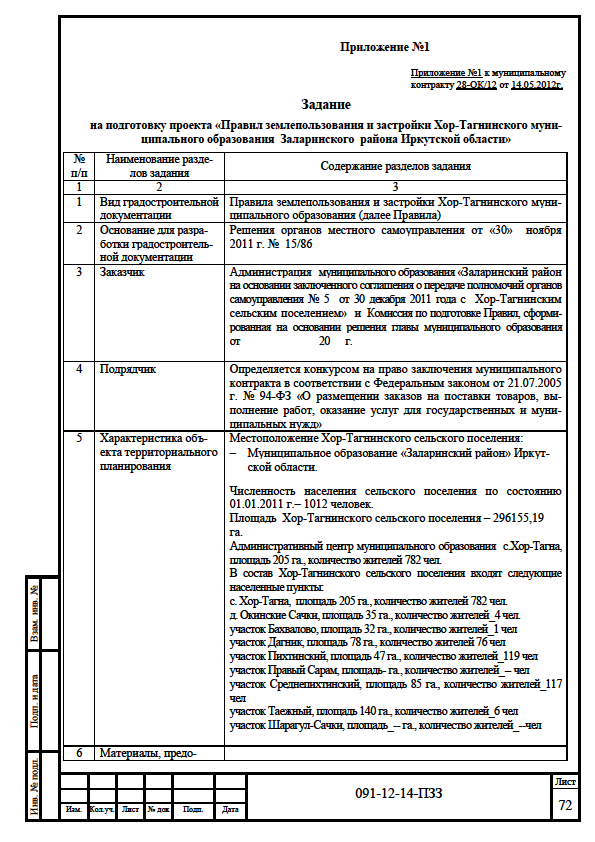 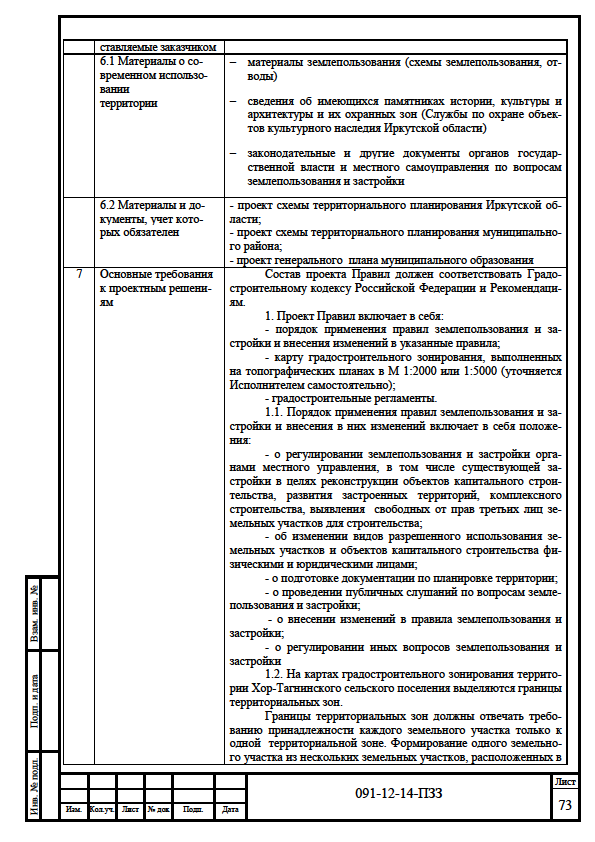 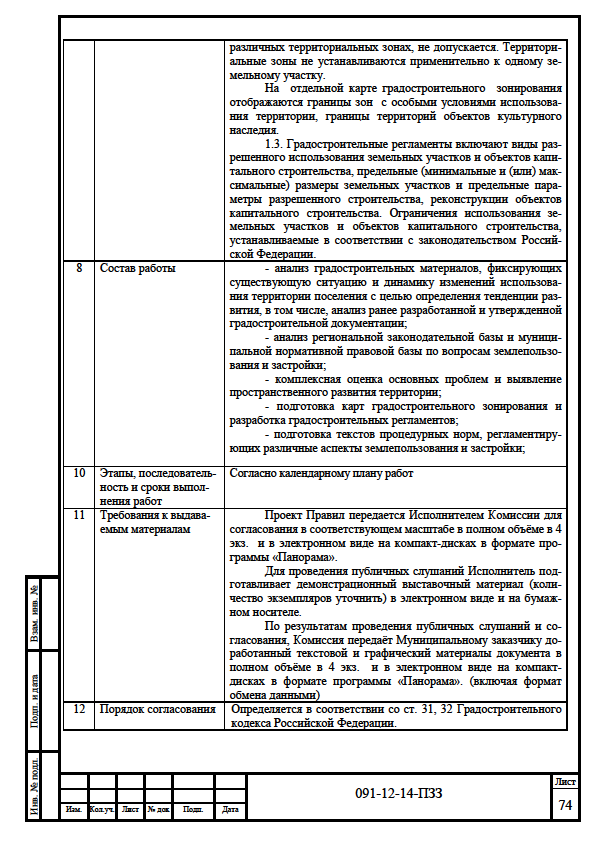 